Aangifte van een arbeidsongeval bij een andere werkgeverAangifte van een arbeidsongeval bij een andere werkgeverAangifte van een arbeidsongeval bij een andere werkgeverAangifte van een arbeidsongeval bij een andere werkgeverAangifte van een arbeidsongeval bij een andere werkgeverAangifte van een arbeidsongeval bij een andere werkgeverAangifte van een arbeidsongeval bij een andere werkgeverAangifte van een arbeidsongeval bij een andere werkgeverAangifte van een arbeidsongeval bij een andere werkgeverAangifte van een arbeidsongeval bij een andere werkgeverAangifte van een arbeidsongeval bij een andere werkgeverAangifte van een arbeidsongeval bij een andere werkgeverAangifte van een arbeidsongeval bij een andere werkgeverAangifte van een arbeidsongeval bij een andere werkgeverAangifte van een arbeidsongeval bij een andere werkgeverAangifte van een arbeidsongeval bij een andere werkgeverAangifte van een arbeidsongeval bij een andere werkgeverAangifte van een arbeidsongeval bij een andere werkgeverAangifte van een arbeidsongeval bij een andere werkgeverAangifte van een arbeidsongeval bij een andere werkgeverAangifte van een arbeidsongeval bij een andere werkgeverAangifte van een arbeidsongeval bij een andere werkgeverAangifte van een arbeidsongeval bij een andere werkgeverAangifte van een arbeidsongeval bij een andere werkgeverAangifte van een arbeidsongeval bij een andere werkgeverAangifte van een arbeidsongeval bij een andere werkgeverAangifte van een arbeidsongeval bij een andere werkgeverAangifte van een arbeidsongeval bij een andere werkgeverAangifte van een arbeidsongeval bij een andere werkgeverAangifte van een arbeidsongeval bij een andere werkgever1F3C8D-005297-01-120406///////////////////////////////////////////////////////////////////////////////////////////////////////////////////////////////////////////////////////////////////////////////////////////////////////////////////////////////////////////////////////////////////////////////////////////////////////////////////////////////////////////////////////////////////////////////////////////////////////////////////////////////////////////////////////////////////////////////////////////////////////////////////////////////////////////////////////////////////////////////////////////////////////////////////////////////////////////////////////////////////////////////////////////////////////////////////////////////////////////////////////////////////////////////////////////////////////////////////////////////////////////////////////////////////////////////////////////////////////////////////////////////////////////////////////////////////////////////////////////////////////////////////////////////////////////////////////////////////////////////////////////////////////////////////////////////////////////////////////////////////////////////////////////////////////////////////////////////////////////////////////////////////////////////////////////////////////////////////////////////////////////////////////////////////////////////////////////////////////////////////////////////////////////////////////////////////////////////////////////////////////////////////////////////////////////////////////////////////////////////////////////////////////////////////////////////////////////////////////////////////////////////////////////////////////////////////////////////////////////////////////////////////////////////////////////////////////////////////////////////////////////////////////////////////////////////////////////////////////////////////////////////////////////////////////////////////////////////////////////////////////////////////////////////////////////////////////////////////////////////////////////////////////////////////////////////////////////////////////////////////////////////////////////////////////////////////////////////////////////////////////////////////////////////////////////////////////////////////////////////////////////////////////////////////////////////////////////////////////////////////////////////////////////////////////////////////////////////////////////////////////////////////////////////////////////////////////////////////////////////////////////////////////////////////////////////////////////////////////////////////////////////////////////////////////////////////////////////////////////////////////////////////////////////////////////////////////////////////////////////////////////////////////////////////////////////////////////////////////////////////////////////////////////////////////////////////////////////////////////////////////////////////////////////////////////////////////////////////////////////////////////////////////////////////////////////////////////////////////////////////////////////////////////////////////////////////////////////////////////////////////////////////////////////////////////////////////////////////////////////////////////////////////////////////////////////////////////////////////////////////////////////////////////////////////////////////////////////////////////////////////////////////////////////////////////////////////////////////////////////////////////////////////////////////////////////////////////////////////////////////////////////////////////////////////////////////////////////////////////////////////////////////////////////////////////////////////////////////////////////////////////////////////////////////////////////////////////////////////////////////////////////////////////////////////////////////////////////////////////////////////////////////////////////////////////////////////////////////////////////////////////////////////////////////////////////////////////////////////////////////////////////////////////////////////////////////////////////////////////////////////////////////////////////////////////////////////////////////////////////////////////////////////////////////////////////////////////////////////////////////////////////////////////////////////////////////////////////////////////////////////////////////////////////////////////////////////////////////////////////////////////////////////////////////////////////////////////////////////////////////////////////////////////////////////////////////////////////////////////////////////////////////////////////////////////////////////////////////////////////////////////////////////////////////////////////////////////////////////////////////////////////////////////////////////////////////////////////////////////////////////////////////////////////////////////////////////////////////Agentschap voor OnderwijsdienstenAfdeling Advies en Ondersteuning Onderwijspersoneel - ArbeidsongevallenHendrik ConsciencegebouwKoning Albert II-laan 15 bus 139, 1210 BRUSSELT 02 553 65 06arbeidsongevallen.agodi@vlaanderen.bewww.agodi.beAgentschap voor OnderwijsdienstenAfdeling Advies en Ondersteuning Onderwijspersoneel - ArbeidsongevallenHendrik ConsciencegebouwKoning Albert II-laan 15 bus 139, 1210 BRUSSELT 02 553 65 06arbeidsongevallen.agodi@vlaanderen.bewww.agodi.beAgentschap voor OnderwijsdienstenAfdeling Advies en Ondersteuning Onderwijspersoneel - ArbeidsongevallenHendrik ConsciencegebouwKoning Albert II-laan 15 bus 139, 1210 BRUSSELT 02 553 65 06arbeidsongevallen.agodi@vlaanderen.bewww.agodi.beAgentschap voor OnderwijsdienstenAfdeling Advies en Ondersteuning Onderwijspersoneel - ArbeidsongevallenHendrik ConsciencegebouwKoning Albert II-laan 15 bus 139, 1210 BRUSSELT 02 553 65 06arbeidsongevallen.agodi@vlaanderen.bewww.agodi.beAgentschap voor OnderwijsdienstenAfdeling Advies en Ondersteuning Onderwijspersoneel - ArbeidsongevallenHendrik ConsciencegebouwKoning Albert II-laan 15 bus 139, 1210 BRUSSELT 02 553 65 06arbeidsongevallen.agodi@vlaanderen.bewww.agodi.beAgentschap voor OnderwijsdienstenAfdeling Advies en Ondersteuning Onderwijspersoneel - ArbeidsongevallenHendrik ConsciencegebouwKoning Albert II-laan 15 bus 139, 1210 BRUSSELT 02 553 65 06arbeidsongevallen.agodi@vlaanderen.bewww.agodi.beAgentschap voor OnderwijsdienstenAfdeling Advies en Ondersteuning Onderwijspersoneel - ArbeidsongevallenHendrik ConsciencegebouwKoning Albert II-laan 15 bus 139, 1210 BRUSSELT 02 553 65 06arbeidsongevallen.agodi@vlaanderen.bewww.agodi.beAgentschap voor OnderwijsdienstenAfdeling Advies en Ondersteuning Onderwijspersoneel - ArbeidsongevallenHendrik ConsciencegebouwKoning Albert II-laan 15 bus 139, 1210 BRUSSELT 02 553 65 06arbeidsongevallen.agodi@vlaanderen.bewww.agodi.beAgentschap voor OnderwijsdienstenAfdeling Advies en Ondersteuning Onderwijspersoneel - ArbeidsongevallenHendrik ConsciencegebouwKoning Albert II-laan 15 bus 139, 1210 BRUSSELT 02 553 65 06arbeidsongevallen.agodi@vlaanderen.bewww.agodi.beAgentschap voor OnderwijsdienstenAfdeling Advies en Ondersteuning Onderwijspersoneel - ArbeidsongevallenHendrik ConsciencegebouwKoning Albert II-laan 15 bus 139, 1210 BRUSSELT 02 553 65 06arbeidsongevallen.agodi@vlaanderen.bewww.agodi.beAgentschap voor OnderwijsdienstenAfdeling Advies en Ondersteuning Onderwijspersoneel - ArbeidsongevallenHendrik ConsciencegebouwKoning Albert II-laan 15 bus 139, 1210 BRUSSELT 02 553 65 06arbeidsongevallen.agodi@vlaanderen.bewww.agodi.beAgentschap voor OnderwijsdienstenAfdeling Advies en Ondersteuning Onderwijspersoneel - ArbeidsongevallenHendrik ConsciencegebouwKoning Albert II-laan 15 bus 139, 1210 BRUSSELT 02 553 65 06arbeidsongevallen.agodi@vlaanderen.bewww.agodi.beAgentschap voor OnderwijsdienstenAfdeling Advies en Ondersteuning Onderwijspersoneel - ArbeidsongevallenHendrik ConsciencegebouwKoning Albert II-laan 15 bus 139, 1210 BRUSSELT 02 553 65 06arbeidsongevallen.agodi@vlaanderen.bewww.agodi.beAgentschap voor OnderwijsdienstenAfdeling Advies en Ondersteuning Onderwijspersoneel - ArbeidsongevallenHendrik ConsciencegebouwKoning Albert II-laan 15 bus 139, 1210 BRUSSELT 02 553 65 06arbeidsongevallen.agodi@vlaanderen.bewww.agodi.beAgentschap voor OnderwijsdienstenAfdeling Advies en Ondersteuning Onderwijspersoneel - ArbeidsongevallenHendrik ConsciencegebouwKoning Albert II-laan 15 bus 139, 1210 BRUSSELT 02 553 65 06arbeidsongevallen.agodi@vlaanderen.bewww.agodi.beAgentschap voor OnderwijsdienstenAfdeling Advies en Ondersteuning Onderwijspersoneel - ArbeidsongevallenHendrik ConsciencegebouwKoning Albert II-laan 15 bus 139, 1210 BRUSSELT 02 553 65 06arbeidsongevallen.agodi@vlaanderen.bewww.agodi.beAgentschap voor OnderwijsdienstenAfdeling Advies en Ondersteuning Onderwijspersoneel - ArbeidsongevallenHendrik ConsciencegebouwKoning Albert II-laan 15 bus 139, 1210 BRUSSELT 02 553 65 06arbeidsongevallen.agodi@vlaanderen.bewww.agodi.beAgentschap voor OnderwijsdienstenAfdeling Advies en Ondersteuning Onderwijspersoneel - ArbeidsongevallenHendrik ConsciencegebouwKoning Albert II-laan 15 bus 139, 1210 BRUSSELT 02 553 65 06arbeidsongevallen.agodi@vlaanderen.bewww.agodi.beAgentschap voor OnderwijsdienstenAfdeling Advies en Ondersteuning Onderwijspersoneel - ArbeidsongevallenHendrik ConsciencegebouwKoning Albert II-laan 15 bus 139, 1210 BRUSSELT 02 553 65 06arbeidsongevallen.agodi@vlaanderen.bewww.agodi.beAgentschap voor OnderwijsdienstenAfdeling Advies en Ondersteuning Onderwijspersoneel - ArbeidsongevallenHendrik ConsciencegebouwKoning Albert II-laan 15 bus 139, 1210 BRUSSELT 02 553 65 06arbeidsongevallen.agodi@vlaanderen.bewww.agodi.beAgentschap voor OnderwijsdienstenAfdeling Advies en Ondersteuning Onderwijspersoneel - ArbeidsongevallenHendrik ConsciencegebouwKoning Albert II-laan 15 bus 139, 1210 BRUSSELT 02 553 65 06arbeidsongevallen.agodi@vlaanderen.bewww.agodi.beAgentschap voor OnderwijsdienstenAfdeling Advies en Ondersteuning Onderwijspersoneel - ArbeidsongevallenHendrik ConsciencegebouwKoning Albert II-laan 15 bus 139, 1210 BRUSSELT 02 553 65 06arbeidsongevallen.agodi@vlaanderen.bewww.agodi.beAgentschap voor OnderwijsdienstenAfdeling Advies en Ondersteuning Onderwijspersoneel - ArbeidsongevallenHendrik ConsciencegebouwKoning Albert II-laan 15 bus 139, 1210 BRUSSELT 02 553 65 06arbeidsongevallen.agodi@vlaanderen.bewww.agodi.beAgentschap voor OnderwijsdienstenAfdeling Advies en Ondersteuning Onderwijspersoneel - ArbeidsongevallenHendrik ConsciencegebouwKoning Albert II-laan 15 bus 139, 1210 BRUSSELT 02 553 65 06arbeidsongevallen.agodi@vlaanderen.bewww.agodi.beAgentschap voor OnderwijsdienstenAfdeling Advies en Ondersteuning Onderwijspersoneel - ArbeidsongevallenHendrik ConsciencegebouwKoning Albert II-laan 15 bus 139, 1210 BRUSSELT 02 553 65 06arbeidsongevallen.agodi@vlaanderen.bewww.agodi.beAgentschap voor OnderwijsdienstenAfdeling Advies en Ondersteuning Onderwijspersoneel - ArbeidsongevallenHendrik ConsciencegebouwKoning Albert II-laan 15 bus 139, 1210 BRUSSELT 02 553 65 06arbeidsongevallen.agodi@vlaanderen.bewww.agodi.beAgentschap voor OnderwijsdienstenAfdeling Advies en Ondersteuning Onderwijspersoneel - ArbeidsongevallenHendrik ConsciencegebouwKoning Albert II-laan 15 bus 139, 1210 BRUSSELT 02 553 65 06arbeidsongevallen.agodi@vlaanderen.bewww.agodi.beAgentschap voor OnderwijsdienstenAfdeling Advies en Ondersteuning Onderwijspersoneel - ArbeidsongevallenHendrik ConsciencegebouwKoning Albert II-laan 15 bus 139, 1210 BRUSSELT 02 553 65 06arbeidsongevallen.agodi@vlaanderen.bewww.agodi.beAgentschap voor OnderwijsdienstenAfdeling Advies en Ondersteuning Onderwijspersoneel - ArbeidsongevallenHendrik ConsciencegebouwKoning Albert II-laan 15 bus 139, 1210 BRUSSELT 02 553 65 06arbeidsongevallen.agodi@vlaanderen.bewww.agodi.beIn te vullen door de behandelende afdelingontvangstdatumIn te vullen door de behandelende afdelingontvangstdatumAgentschap voor OnderwijsdienstenAfdeling Advies en Ondersteuning Onderwijspersoneel - ArbeidsongevallenHendrik ConsciencegebouwKoning Albert II-laan 15 bus 139, 1210 BRUSSELT 02 553 65 06arbeidsongevallen.agodi@vlaanderen.bewww.agodi.beAgentschap voor OnderwijsdienstenAfdeling Advies en Ondersteuning Onderwijspersoneel - ArbeidsongevallenHendrik ConsciencegebouwKoning Albert II-laan 15 bus 139, 1210 BRUSSELT 02 553 65 06arbeidsongevallen.agodi@vlaanderen.bewww.agodi.beAgentschap voor OnderwijsdienstenAfdeling Advies en Ondersteuning Onderwijspersoneel - ArbeidsongevallenHendrik ConsciencegebouwKoning Albert II-laan 15 bus 139, 1210 BRUSSELT 02 553 65 06arbeidsongevallen.agodi@vlaanderen.bewww.agodi.beAgentschap voor OnderwijsdienstenAfdeling Advies en Ondersteuning Onderwijspersoneel - ArbeidsongevallenHendrik ConsciencegebouwKoning Albert II-laan 15 bus 139, 1210 BRUSSELT 02 553 65 06arbeidsongevallen.agodi@vlaanderen.bewww.agodi.beAgentschap voor OnderwijsdienstenAfdeling Advies en Ondersteuning Onderwijspersoneel - ArbeidsongevallenHendrik ConsciencegebouwKoning Albert II-laan 15 bus 139, 1210 BRUSSELT 02 553 65 06arbeidsongevallen.agodi@vlaanderen.bewww.agodi.beAgentschap voor OnderwijsdienstenAfdeling Advies en Ondersteuning Onderwijspersoneel - ArbeidsongevallenHendrik ConsciencegebouwKoning Albert II-laan 15 bus 139, 1210 BRUSSELT 02 553 65 06arbeidsongevallen.agodi@vlaanderen.bewww.agodi.beAgentschap voor OnderwijsdienstenAfdeling Advies en Ondersteuning Onderwijspersoneel - ArbeidsongevallenHendrik ConsciencegebouwKoning Albert II-laan 15 bus 139, 1210 BRUSSELT 02 553 65 06arbeidsongevallen.agodi@vlaanderen.bewww.agodi.beAgentschap voor OnderwijsdienstenAfdeling Advies en Ondersteuning Onderwijspersoneel - ArbeidsongevallenHendrik ConsciencegebouwKoning Albert II-laan 15 bus 139, 1210 BRUSSELT 02 553 65 06arbeidsongevallen.agodi@vlaanderen.bewww.agodi.beAgentschap voor OnderwijsdienstenAfdeling Advies en Ondersteuning Onderwijspersoneel - ArbeidsongevallenHendrik ConsciencegebouwKoning Albert II-laan 15 bus 139, 1210 BRUSSELT 02 553 65 06arbeidsongevallen.agodi@vlaanderen.bewww.agodi.beAgentschap voor OnderwijsdienstenAfdeling Advies en Ondersteuning Onderwijspersoneel - ArbeidsongevallenHendrik ConsciencegebouwKoning Albert II-laan 15 bus 139, 1210 BRUSSELT 02 553 65 06arbeidsongevallen.agodi@vlaanderen.bewww.agodi.beAgentschap voor OnderwijsdienstenAfdeling Advies en Ondersteuning Onderwijspersoneel - ArbeidsongevallenHendrik ConsciencegebouwKoning Albert II-laan 15 bus 139, 1210 BRUSSELT 02 553 65 06arbeidsongevallen.agodi@vlaanderen.bewww.agodi.beAgentschap voor OnderwijsdienstenAfdeling Advies en Ondersteuning Onderwijspersoneel - ArbeidsongevallenHendrik ConsciencegebouwKoning Albert II-laan 15 bus 139, 1210 BRUSSELT 02 553 65 06arbeidsongevallen.agodi@vlaanderen.bewww.agodi.beAgentschap voor OnderwijsdienstenAfdeling Advies en Ondersteuning Onderwijspersoneel - ArbeidsongevallenHendrik ConsciencegebouwKoning Albert II-laan 15 bus 139, 1210 BRUSSELT 02 553 65 06arbeidsongevallen.agodi@vlaanderen.bewww.agodi.beAgentschap voor OnderwijsdienstenAfdeling Advies en Ondersteuning Onderwijspersoneel - ArbeidsongevallenHendrik ConsciencegebouwKoning Albert II-laan 15 bus 139, 1210 BRUSSELT 02 553 65 06arbeidsongevallen.agodi@vlaanderen.bewww.agodi.beAgentschap voor OnderwijsdienstenAfdeling Advies en Ondersteuning Onderwijspersoneel - ArbeidsongevallenHendrik ConsciencegebouwKoning Albert II-laan 15 bus 139, 1210 BRUSSELT 02 553 65 06arbeidsongevallen.agodi@vlaanderen.bewww.agodi.beAgentschap voor OnderwijsdienstenAfdeling Advies en Ondersteuning Onderwijspersoneel - ArbeidsongevallenHendrik ConsciencegebouwKoning Albert II-laan 15 bus 139, 1210 BRUSSELT 02 553 65 06arbeidsongevallen.agodi@vlaanderen.bewww.agodi.beAgentschap voor OnderwijsdienstenAfdeling Advies en Ondersteuning Onderwijspersoneel - ArbeidsongevallenHendrik ConsciencegebouwKoning Albert II-laan 15 bus 139, 1210 BRUSSELT 02 553 65 06arbeidsongevallen.agodi@vlaanderen.bewww.agodi.beAgentschap voor OnderwijsdienstenAfdeling Advies en Ondersteuning Onderwijspersoneel - ArbeidsongevallenHendrik ConsciencegebouwKoning Albert II-laan 15 bus 139, 1210 BRUSSELT 02 553 65 06arbeidsongevallen.agodi@vlaanderen.bewww.agodi.beAgentschap voor OnderwijsdienstenAfdeling Advies en Ondersteuning Onderwijspersoneel - ArbeidsongevallenHendrik ConsciencegebouwKoning Albert II-laan 15 bus 139, 1210 BRUSSELT 02 553 65 06arbeidsongevallen.agodi@vlaanderen.bewww.agodi.beAgentschap voor OnderwijsdienstenAfdeling Advies en Ondersteuning Onderwijspersoneel - ArbeidsongevallenHendrik ConsciencegebouwKoning Albert II-laan 15 bus 139, 1210 BRUSSELT 02 553 65 06arbeidsongevallen.agodi@vlaanderen.bewww.agodi.beAgentschap voor OnderwijsdienstenAfdeling Advies en Ondersteuning Onderwijspersoneel - ArbeidsongevallenHendrik ConsciencegebouwKoning Albert II-laan 15 bus 139, 1210 BRUSSELT 02 553 65 06arbeidsongevallen.agodi@vlaanderen.bewww.agodi.beAgentschap voor OnderwijsdienstenAfdeling Advies en Ondersteuning Onderwijspersoneel - ArbeidsongevallenHendrik ConsciencegebouwKoning Albert II-laan 15 bus 139, 1210 BRUSSELT 02 553 65 06arbeidsongevallen.agodi@vlaanderen.bewww.agodi.beAgentschap voor OnderwijsdienstenAfdeling Advies en Ondersteuning Onderwijspersoneel - ArbeidsongevallenHendrik ConsciencegebouwKoning Albert II-laan 15 bus 139, 1210 BRUSSELT 02 553 65 06arbeidsongevallen.agodi@vlaanderen.bewww.agodi.beAgentschap voor OnderwijsdienstenAfdeling Advies en Ondersteuning Onderwijspersoneel - ArbeidsongevallenHendrik ConsciencegebouwKoning Albert II-laan 15 bus 139, 1210 BRUSSELT 02 553 65 06arbeidsongevallen.agodi@vlaanderen.bewww.agodi.beAgentschap voor OnderwijsdienstenAfdeling Advies en Ondersteuning Onderwijspersoneel - ArbeidsongevallenHendrik ConsciencegebouwKoning Albert II-laan 15 bus 139, 1210 BRUSSELT 02 553 65 06arbeidsongevallen.agodi@vlaanderen.bewww.agodi.beAgentschap voor OnderwijsdienstenAfdeling Advies en Ondersteuning Onderwijspersoneel - ArbeidsongevallenHendrik ConsciencegebouwKoning Albert II-laan 15 bus 139, 1210 BRUSSELT 02 553 65 06arbeidsongevallen.agodi@vlaanderen.bewww.agodi.beAgentschap voor OnderwijsdienstenAfdeling Advies en Ondersteuning Onderwijspersoneel - ArbeidsongevallenHendrik ConsciencegebouwKoning Albert II-laan 15 bus 139, 1210 BRUSSELT 02 553 65 06arbeidsongevallen.agodi@vlaanderen.bewww.agodi.beAgentschap voor OnderwijsdienstenAfdeling Advies en Ondersteuning Onderwijspersoneel - ArbeidsongevallenHendrik ConsciencegebouwKoning Albert II-laan 15 bus 139, 1210 BRUSSELT 02 553 65 06arbeidsongevallen.agodi@vlaanderen.bewww.agodi.beAgentschap voor OnderwijsdienstenAfdeling Advies en Ondersteuning Onderwijspersoneel - ArbeidsongevallenHendrik ConsciencegebouwKoning Albert II-laan 15 bus 139, 1210 BRUSSELT 02 553 65 06arbeidsongevallen.agodi@vlaanderen.bewww.agodi.beAgentschap voor OnderwijsdienstenAfdeling Advies en Ondersteuning Onderwijspersoneel - ArbeidsongevallenHendrik ConsciencegebouwKoning Albert II-laan 15 bus 139, 1210 BRUSSELT 02 553 65 06arbeidsongevallen.agodi@vlaanderen.bewww.agodi.beAgentschap voor OnderwijsdienstenAfdeling Advies en Ondersteuning Onderwijspersoneel - ArbeidsongevallenHendrik ConsciencegebouwKoning Albert II-laan 15 bus 139, 1210 BRUSSELT 02 553 65 06arbeidsongevallen.agodi@vlaanderen.bewww.agodi.beAgentschap voor OnderwijsdienstenAfdeling Advies en Ondersteuning Onderwijspersoneel - ArbeidsongevallenHendrik ConsciencegebouwKoning Albert II-laan 15 bus 139, 1210 BRUSSELT 02 553 65 06arbeidsongevallen.agodi@vlaanderen.bewww.agodi.beAgentschap voor OnderwijsdienstenAfdeling Advies en Ondersteuning Onderwijspersoneel - ArbeidsongevallenHendrik ConsciencegebouwKoning Albert II-laan 15 bus 139, 1210 BRUSSELT 02 553 65 06arbeidsongevallen.agodi@vlaanderen.bewww.agodi.beAgentschap voor OnderwijsdienstenAfdeling Advies en Ondersteuning Onderwijspersoneel - ArbeidsongevallenHendrik ConsciencegebouwKoning Albert II-laan 15 bus 139, 1210 BRUSSELT 02 553 65 06arbeidsongevallen.agodi@vlaanderen.bewww.agodi.beAgentschap voor OnderwijsdienstenAfdeling Advies en Ondersteuning Onderwijspersoneel - ArbeidsongevallenHendrik ConsciencegebouwKoning Albert II-laan 15 bus 139, 1210 BRUSSELT 02 553 65 06arbeidsongevallen.agodi@vlaanderen.bewww.agodi.beAgentschap voor OnderwijsdienstenAfdeling Advies en Ondersteuning Onderwijspersoneel - ArbeidsongevallenHendrik ConsciencegebouwKoning Albert II-laan 15 bus 139, 1210 BRUSSELT 02 553 65 06arbeidsongevallen.agodi@vlaanderen.bewww.agodi.beAgentschap voor OnderwijsdienstenAfdeling Advies en Ondersteuning Onderwijspersoneel - ArbeidsongevallenHendrik ConsciencegebouwKoning Albert II-laan 15 bus 139, 1210 BRUSSELT 02 553 65 06arbeidsongevallen.agodi@vlaanderen.bewww.agodi.beAgentschap voor OnderwijsdienstenAfdeling Advies en Ondersteuning Onderwijspersoneel - ArbeidsongevallenHendrik ConsciencegebouwKoning Albert II-laan 15 bus 139, 1210 BRUSSELT 02 553 65 06arbeidsongevallen.agodi@vlaanderen.bewww.agodi.beAgentschap voor OnderwijsdienstenAfdeling Advies en Ondersteuning Onderwijspersoneel - ArbeidsongevallenHendrik ConsciencegebouwKoning Albert II-laan 15 bus 139, 1210 BRUSSELT 02 553 65 06arbeidsongevallen.agodi@vlaanderen.bewww.agodi.beAgentschap voor OnderwijsdienstenAfdeling Advies en Ondersteuning Onderwijspersoneel - ArbeidsongevallenHendrik ConsciencegebouwKoning Albert II-laan 15 bus 139, 1210 BRUSSELT 02 553 65 06arbeidsongevallen.agodi@vlaanderen.bewww.agodi.beAgentschap voor OnderwijsdienstenAfdeling Advies en Ondersteuning Onderwijspersoneel - ArbeidsongevallenHendrik ConsciencegebouwKoning Albert II-laan 15 bus 139, 1210 BRUSSELT 02 553 65 06arbeidsongevallen.agodi@vlaanderen.bewww.agodi.beAgentschap voor OnderwijsdienstenAfdeling Advies en Ondersteuning Onderwijspersoneel - ArbeidsongevallenHendrik ConsciencegebouwKoning Albert II-laan 15 bus 139, 1210 BRUSSELT 02 553 65 06arbeidsongevallen.agodi@vlaanderen.bewww.agodi.beAgentschap voor OnderwijsdienstenAfdeling Advies en Ondersteuning Onderwijspersoneel - ArbeidsongevallenHendrik ConsciencegebouwKoning Albert II-laan 15 bus 139, 1210 BRUSSELT 02 553 65 06arbeidsongevallen.agodi@vlaanderen.bewww.agodi.beAgentschap voor OnderwijsdienstenAfdeling Advies en Ondersteuning Onderwijspersoneel - ArbeidsongevallenHendrik ConsciencegebouwKoning Albert II-laan 15 bus 139, 1210 BRUSSELT 02 553 65 06arbeidsongevallen.agodi@vlaanderen.bewww.agodi.beAgentschap voor OnderwijsdienstenAfdeling Advies en Ondersteuning Onderwijspersoneel - ArbeidsongevallenHendrik ConsciencegebouwKoning Albert II-laan 15 bus 139, 1210 BRUSSELT 02 553 65 06arbeidsongevallen.agodi@vlaanderen.bewww.agodi.beAgentschap voor OnderwijsdienstenAfdeling Advies en Ondersteuning Onderwijspersoneel - ArbeidsongevallenHendrik ConsciencegebouwKoning Albert II-laan 15 bus 139, 1210 BRUSSELT 02 553 65 06arbeidsongevallen.agodi@vlaanderen.bewww.agodi.beAgentschap voor OnderwijsdienstenAfdeling Advies en Ondersteuning Onderwijspersoneel - ArbeidsongevallenHendrik ConsciencegebouwKoning Albert II-laan 15 bus 139, 1210 BRUSSELT 02 553 65 06arbeidsongevallen.agodi@vlaanderen.bewww.agodi.beAgentschap voor OnderwijsdienstenAfdeling Advies en Ondersteuning Onderwijspersoneel - ArbeidsongevallenHendrik ConsciencegebouwKoning Albert II-laan 15 bus 139, 1210 BRUSSELT 02 553 65 06arbeidsongevallen.agodi@vlaanderen.bewww.agodi.beAgentschap voor OnderwijsdienstenAfdeling Advies en Ondersteuning Onderwijspersoneel - ArbeidsongevallenHendrik ConsciencegebouwKoning Albert II-laan 15 bus 139, 1210 BRUSSELT 02 553 65 06arbeidsongevallen.agodi@vlaanderen.bewww.agodi.beAgentschap voor OnderwijsdienstenAfdeling Advies en Ondersteuning Onderwijspersoneel - ArbeidsongevallenHendrik ConsciencegebouwKoning Albert II-laan 15 bus 139, 1210 BRUSSELT 02 553 65 06arbeidsongevallen.agodi@vlaanderen.bewww.agodi.beAgentschap voor OnderwijsdienstenAfdeling Advies en Ondersteuning Onderwijspersoneel - ArbeidsongevallenHendrik ConsciencegebouwKoning Albert II-laan 15 bus 139, 1210 BRUSSELT 02 553 65 06arbeidsongevallen.agodi@vlaanderen.bewww.agodi.beAgentschap voor OnderwijsdienstenAfdeling Advies en Ondersteuning Onderwijspersoneel - ArbeidsongevallenHendrik ConsciencegebouwKoning Albert II-laan 15 bus 139, 1210 BRUSSELT 02 553 65 06arbeidsongevallen.agodi@vlaanderen.bewww.agodi.beAgentschap voor OnderwijsdienstenAfdeling Advies en Ondersteuning Onderwijspersoneel - ArbeidsongevallenHendrik ConsciencegebouwKoning Albert II-laan 15 bus 139, 1210 BRUSSELT 02 553 65 06arbeidsongevallen.agodi@vlaanderen.bewww.agodi.beAgentschap voor OnderwijsdienstenAfdeling Advies en Ondersteuning Onderwijspersoneel - ArbeidsongevallenHendrik ConsciencegebouwKoning Albert II-laan 15 bus 139, 1210 BRUSSELT 02 553 65 06arbeidsongevallen.agodi@vlaanderen.bewww.agodi.beAgentschap voor OnderwijsdienstenAfdeling Advies en Ondersteuning Onderwijspersoneel - ArbeidsongevallenHendrik ConsciencegebouwKoning Albert II-laan 15 bus 139, 1210 BRUSSELT 02 553 65 06arbeidsongevallen.agodi@vlaanderen.bewww.agodi.beAgentschap voor OnderwijsdienstenAfdeling Advies en Ondersteuning Onderwijspersoneel - ArbeidsongevallenHendrik ConsciencegebouwKoning Albert II-laan 15 bus 139, 1210 BRUSSELT 02 553 65 06arbeidsongevallen.agodi@vlaanderen.bewww.agodi.beAgentschap voor OnderwijsdienstenAfdeling Advies en Ondersteuning Onderwijspersoneel - ArbeidsongevallenHendrik ConsciencegebouwKoning Albert II-laan 15 bus 139, 1210 BRUSSELT 02 553 65 06arbeidsongevallen.agodi@vlaanderen.bewww.agodi.beAgentschap voor OnderwijsdienstenAfdeling Advies en Ondersteuning Onderwijspersoneel - ArbeidsongevallenHendrik ConsciencegebouwKoning Albert II-laan 15 bus 139, 1210 BRUSSELT 02 553 65 06arbeidsongevallen.agodi@vlaanderen.bewww.agodi.beWaarvoor dient dit formulier?Met dit formulier kunt u een arbeidsongeval aangeven dat heeft plaatsgevonden bij een andere werkgever, die geen gesubsidieerde of gefinancierde onderwijsinstelling is. De dagen die de arbeidsongevallenverzekeraar terugbetaalt, worden niet beschouwd als ziektedagen.Wie vult dit formulier in?Het personeelslid dat slachtoffer is van het arbeidsongeval, en zijn werkgevers vullen dit formulier in.Aan wie bezorgt u dit formulier?Stuur dit formulier naar het Agentschap voor Onderwijsdiensten, waarvan het adres vermeld staat in het formulierhoofd.Waarvoor dient dit formulier?Met dit formulier kunt u een arbeidsongeval aangeven dat heeft plaatsgevonden bij een andere werkgever, die geen gesubsidieerde of gefinancierde onderwijsinstelling is. De dagen die de arbeidsongevallenverzekeraar terugbetaalt, worden niet beschouwd als ziektedagen.Wie vult dit formulier in?Het personeelslid dat slachtoffer is van het arbeidsongeval, en zijn werkgevers vullen dit formulier in.Aan wie bezorgt u dit formulier?Stuur dit formulier naar het Agentschap voor Onderwijsdiensten, waarvan het adres vermeld staat in het formulierhoofd.Waarvoor dient dit formulier?Met dit formulier kunt u een arbeidsongeval aangeven dat heeft plaatsgevonden bij een andere werkgever, die geen gesubsidieerde of gefinancierde onderwijsinstelling is. De dagen die de arbeidsongevallenverzekeraar terugbetaalt, worden niet beschouwd als ziektedagen.Wie vult dit formulier in?Het personeelslid dat slachtoffer is van het arbeidsongeval, en zijn werkgevers vullen dit formulier in.Aan wie bezorgt u dit formulier?Stuur dit formulier naar het Agentschap voor Onderwijsdiensten, waarvan het adres vermeld staat in het formulierhoofd.Waarvoor dient dit formulier?Met dit formulier kunt u een arbeidsongeval aangeven dat heeft plaatsgevonden bij een andere werkgever, die geen gesubsidieerde of gefinancierde onderwijsinstelling is. De dagen die de arbeidsongevallenverzekeraar terugbetaalt, worden niet beschouwd als ziektedagen.Wie vult dit formulier in?Het personeelslid dat slachtoffer is van het arbeidsongeval, en zijn werkgevers vullen dit formulier in.Aan wie bezorgt u dit formulier?Stuur dit formulier naar het Agentschap voor Onderwijsdiensten, waarvan het adres vermeld staat in het formulierhoofd.Waarvoor dient dit formulier?Met dit formulier kunt u een arbeidsongeval aangeven dat heeft plaatsgevonden bij een andere werkgever, die geen gesubsidieerde of gefinancierde onderwijsinstelling is. De dagen die de arbeidsongevallenverzekeraar terugbetaalt, worden niet beschouwd als ziektedagen.Wie vult dit formulier in?Het personeelslid dat slachtoffer is van het arbeidsongeval, en zijn werkgevers vullen dit formulier in.Aan wie bezorgt u dit formulier?Stuur dit formulier naar het Agentschap voor Onderwijsdiensten, waarvan het adres vermeld staat in het formulierhoofd.Waarvoor dient dit formulier?Met dit formulier kunt u een arbeidsongeval aangeven dat heeft plaatsgevonden bij een andere werkgever, die geen gesubsidieerde of gefinancierde onderwijsinstelling is. De dagen die de arbeidsongevallenverzekeraar terugbetaalt, worden niet beschouwd als ziektedagen.Wie vult dit formulier in?Het personeelslid dat slachtoffer is van het arbeidsongeval, en zijn werkgevers vullen dit formulier in.Aan wie bezorgt u dit formulier?Stuur dit formulier naar het Agentschap voor Onderwijsdiensten, waarvan het adres vermeld staat in het formulierhoofd.Waarvoor dient dit formulier?Met dit formulier kunt u een arbeidsongeval aangeven dat heeft plaatsgevonden bij een andere werkgever, die geen gesubsidieerde of gefinancierde onderwijsinstelling is. De dagen die de arbeidsongevallenverzekeraar terugbetaalt, worden niet beschouwd als ziektedagen.Wie vult dit formulier in?Het personeelslid dat slachtoffer is van het arbeidsongeval, en zijn werkgevers vullen dit formulier in.Aan wie bezorgt u dit formulier?Stuur dit formulier naar het Agentschap voor Onderwijsdiensten, waarvan het adres vermeld staat in het formulierhoofd.Waarvoor dient dit formulier?Met dit formulier kunt u een arbeidsongeval aangeven dat heeft plaatsgevonden bij een andere werkgever, die geen gesubsidieerde of gefinancierde onderwijsinstelling is. De dagen die de arbeidsongevallenverzekeraar terugbetaalt, worden niet beschouwd als ziektedagen.Wie vult dit formulier in?Het personeelslid dat slachtoffer is van het arbeidsongeval, en zijn werkgevers vullen dit formulier in.Aan wie bezorgt u dit formulier?Stuur dit formulier naar het Agentschap voor Onderwijsdiensten, waarvan het adres vermeld staat in het formulierhoofd.Waarvoor dient dit formulier?Met dit formulier kunt u een arbeidsongeval aangeven dat heeft plaatsgevonden bij een andere werkgever, die geen gesubsidieerde of gefinancierde onderwijsinstelling is. De dagen die de arbeidsongevallenverzekeraar terugbetaalt, worden niet beschouwd als ziektedagen.Wie vult dit formulier in?Het personeelslid dat slachtoffer is van het arbeidsongeval, en zijn werkgevers vullen dit formulier in.Aan wie bezorgt u dit formulier?Stuur dit formulier naar het Agentschap voor Onderwijsdiensten, waarvan het adres vermeld staat in het formulierhoofd.Waarvoor dient dit formulier?Met dit formulier kunt u een arbeidsongeval aangeven dat heeft plaatsgevonden bij een andere werkgever, die geen gesubsidieerde of gefinancierde onderwijsinstelling is. De dagen die de arbeidsongevallenverzekeraar terugbetaalt, worden niet beschouwd als ziektedagen.Wie vult dit formulier in?Het personeelslid dat slachtoffer is van het arbeidsongeval, en zijn werkgevers vullen dit formulier in.Aan wie bezorgt u dit formulier?Stuur dit formulier naar het Agentschap voor Onderwijsdiensten, waarvan het adres vermeld staat in het formulierhoofd.Waarvoor dient dit formulier?Met dit formulier kunt u een arbeidsongeval aangeven dat heeft plaatsgevonden bij een andere werkgever, die geen gesubsidieerde of gefinancierde onderwijsinstelling is. De dagen die de arbeidsongevallenverzekeraar terugbetaalt, worden niet beschouwd als ziektedagen.Wie vult dit formulier in?Het personeelslid dat slachtoffer is van het arbeidsongeval, en zijn werkgevers vullen dit formulier in.Aan wie bezorgt u dit formulier?Stuur dit formulier naar het Agentschap voor Onderwijsdiensten, waarvan het adres vermeld staat in het formulierhoofd.Waarvoor dient dit formulier?Met dit formulier kunt u een arbeidsongeval aangeven dat heeft plaatsgevonden bij een andere werkgever, die geen gesubsidieerde of gefinancierde onderwijsinstelling is. De dagen die de arbeidsongevallenverzekeraar terugbetaalt, worden niet beschouwd als ziektedagen.Wie vult dit formulier in?Het personeelslid dat slachtoffer is van het arbeidsongeval, en zijn werkgevers vullen dit formulier in.Aan wie bezorgt u dit formulier?Stuur dit formulier naar het Agentschap voor Onderwijsdiensten, waarvan het adres vermeld staat in het formulierhoofd.Waarvoor dient dit formulier?Met dit formulier kunt u een arbeidsongeval aangeven dat heeft plaatsgevonden bij een andere werkgever, die geen gesubsidieerde of gefinancierde onderwijsinstelling is. De dagen die de arbeidsongevallenverzekeraar terugbetaalt, worden niet beschouwd als ziektedagen.Wie vult dit formulier in?Het personeelslid dat slachtoffer is van het arbeidsongeval, en zijn werkgevers vullen dit formulier in.Aan wie bezorgt u dit formulier?Stuur dit formulier naar het Agentschap voor Onderwijsdiensten, waarvan het adres vermeld staat in het formulierhoofd.Waarvoor dient dit formulier?Met dit formulier kunt u een arbeidsongeval aangeven dat heeft plaatsgevonden bij een andere werkgever, die geen gesubsidieerde of gefinancierde onderwijsinstelling is. De dagen die de arbeidsongevallenverzekeraar terugbetaalt, worden niet beschouwd als ziektedagen.Wie vult dit formulier in?Het personeelslid dat slachtoffer is van het arbeidsongeval, en zijn werkgevers vullen dit formulier in.Aan wie bezorgt u dit formulier?Stuur dit formulier naar het Agentschap voor Onderwijsdiensten, waarvan het adres vermeld staat in het formulierhoofd.Waarvoor dient dit formulier?Met dit formulier kunt u een arbeidsongeval aangeven dat heeft plaatsgevonden bij een andere werkgever, die geen gesubsidieerde of gefinancierde onderwijsinstelling is. De dagen die de arbeidsongevallenverzekeraar terugbetaalt, worden niet beschouwd als ziektedagen.Wie vult dit formulier in?Het personeelslid dat slachtoffer is van het arbeidsongeval, en zijn werkgevers vullen dit formulier in.Aan wie bezorgt u dit formulier?Stuur dit formulier naar het Agentschap voor Onderwijsdiensten, waarvan het adres vermeld staat in het formulierhoofd.Waarvoor dient dit formulier?Met dit formulier kunt u een arbeidsongeval aangeven dat heeft plaatsgevonden bij een andere werkgever, die geen gesubsidieerde of gefinancierde onderwijsinstelling is. De dagen die de arbeidsongevallenverzekeraar terugbetaalt, worden niet beschouwd als ziektedagen.Wie vult dit formulier in?Het personeelslid dat slachtoffer is van het arbeidsongeval, en zijn werkgevers vullen dit formulier in.Aan wie bezorgt u dit formulier?Stuur dit formulier naar het Agentschap voor Onderwijsdiensten, waarvan het adres vermeld staat in het formulierhoofd.Waarvoor dient dit formulier?Met dit formulier kunt u een arbeidsongeval aangeven dat heeft plaatsgevonden bij een andere werkgever, die geen gesubsidieerde of gefinancierde onderwijsinstelling is. De dagen die de arbeidsongevallenverzekeraar terugbetaalt, worden niet beschouwd als ziektedagen.Wie vult dit formulier in?Het personeelslid dat slachtoffer is van het arbeidsongeval, en zijn werkgevers vullen dit formulier in.Aan wie bezorgt u dit formulier?Stuur dit formulier naar het Agentschap voor Onderwijsdiensten, waarvan het adres vermeld staat in het formulierhoofd.Waarvoor dient dit formulier?Met dit formulier kunt u een arbeidsongeval aangeven dat heeft plaatsgevonden bij een andere werkgever, die geen gesubsidieerde of gefinancierde onderwijsinstelling is. De dagen die de arbeidsongevallenverzekeraar terugbetaalt, worden niet beschouwd als ziektedagen.Wie vult dit formulier in?Het personeelslid dat slachtoffer is van het arbeidsongeval, en zijn werkgevers vullen dit formulier in.Aan wie bezorgt u dit formulier?Stuur dit formulier naar het Agentschap voor Onderwijsdiensten, waarvan het adres vermeld staat in het formulierhoofd.Waarvoor dient dit formulier?Met dit formulier kunt u een arbeidsongeval aangeven dat heeft plaatsgevonden bij een andere werkgever, die geen gesubsidieerde of gefinancierde onderwijsinstelling is. De dagen die de arbeidsongevallenverzekeraar terugbetaalt, worden niet beschouwd als ziektedagen.Wie vult dit formulier in?Het personeelslid dat slachtoffer is van het arbeidsongeval, en zijn werkgevers vullen dit formulier in.Aan wie bezorgt u dit formulier?Stuur dit formulier naar het Agentschap voor Onderwijsdiensten, waarvan het adres vermeld staat in het formulierhoofd.Waarvoor dient dit formulier?Met dit formulier kunt u een arbeidsongeval aangeven dat heeft plaatsgevonden bij een andere werkgever, die geen gesubsidieerde of gefinancierde onderwijsinstelling is. De dagen die de arbeidsongevallenverzekeraar terugbetaalt, worden niet beschouwd als ziektedagen.Wie vult dit formulier in?Het personeelslid dat slachtoffer is van het arbeidsongeval, en zijn werkgevers vullen dit formulier in.Aan wie bezorgt u dit formulier?Stuur dit formulier naar het Agentschap voor Onderwijsdiensten, waarvan het adres vermeld staat in het formulierhoofd.Waarvoor dient dit formulier?Met dit formulier kunt u een arbeidsongeval aangeven dat heeft plaatsgevonden bij een andere werkgever, die geen gesubsidieerde of gefinancierde onderwijsinstelling is. De dagen die de arbeidsongevallenverzekeraar terugbetaalt, worden niet beschouwd als ziektedagen.Wie vult dit formulier in?Het personeelslid dat slachtoffer is van het arbeidsongeval, en zijn werkgevers vullen dit formulier in.Aan wie bezorgt u dit formulier?Stuur dit formulier naar het Agentschap voor Onderwijsdiensten, waarvan het adres vermeld staat in het formulierhoofd.Waarvoor dient dit formulier?Met dit formulier kunt u een arbeidsongeval aangeven dat heeft plaatsgevonden bij een andere werkgever, die geen gesubsidieerde of gefinancierde onderwijsinstelling is. De dagen die de arbeidsongevallenverzekeraar terugbetaalt, worden niet beschouwd als ziektedagen.Wie vult dit formulier in?Het personeelslid dat slachtoffer is van het arbeidsongeval, en zijn werkgevers vullen dit formulier in.Aan wie bezorgt u dit formulier?Stuur dit formulier naar het Agentschap voor Onderwijsdiensten, waarvan het adres vermeld staat in het formulierhoofd.Waarvoor dient dit formulier?Met dit formulier kunt u een arbeidsongeval aangeven dat heeft plaatsgevonden bij een andere werkgever, die geen gesubsidieerde of gefinancierde onderwijsinstelling is. De dagen die de arbeidsongevallenverzekeraar terugbetaalt, worden niet beschouwd als ziektedagen.Wie vult dit formulier in?Het personeelslid dat slachtoffer is van het arbeidsongeval, en zijn werkgevers vullen dit formulier in.Aan wie bezorgt u dit formulier?Stuur dit formulier naar het Agentschap voor Onderwijsdiensten, waarvan het adres vermeld staat in het formulierhoofd.Waarvoor dient dit formulier?Met dit formulier kunt u een arbeidsongeval aangeven dat heeft plaatsgevonden bij een andere werkgever, die geen gesubsidieerde of gefinancierde onderwijsinstelling is. De dagen die de arbeidsongevallenverzekeraar terugbetaalt, worden niet beschouwd als ziektedagen.Wie vult dit formulier in?Het personeelslid dat slachtoffer is van het arbeidsongeval, en zijn werkgevers vullen dit formulier in.Aan wie bezorgt u dit formulier?Stuur dit formulier naar het Agentschap voor Onderwijsdiensten, waarvan het adres vermeld staat in het formulierhoofd.Waarvoor dient dit formulier?Met dit formulier kunt u een arbeidsongeval aangeven dat heeft plaatsgevonden bij een andere werkgever, die geen gesubsidieerde of gefinancierde onderwijsinstelling is. De dagen die de arbeidsongevallenverzekeraar terugbetaalt, worden niet beschouwd als ziektedagen.Wie vult dit formulier in?Het personeelslid dat slachtoffer is van het arbeidsongeval, en zijn werkgevers vullen dit formulier in.Aan wie bezorgt u dit formulier?Stuur dit formulier naar het Agentschap voor Onderwijsdiensten, waarvan het adres vermeld staat in het formulierhoofd.Waarvoor dient dit formulier?Met dit formulier kunt u een arbeidsongeval aangeven dat heeft plaatsgevonden bij een andere werkgever, die geen gesubsidieerde of gefinancierde onderwijsinstelling is. De dagen die de arbeidsongevallenverzekeraar terugbetaalt, worden niet beschouwd als ziektedagen.Wie vult dit formulier in?Het personeelslid dat slachtoffer is van het arbeidsongeval, en zijn werkgevers vullen dit formulier in.Aan wie bezorgt u dit formulier?Stuur dit formulier naar het Agentschap voor Onderwijsdiensten, waarvan het adres vermeld staat in het formulierhoofd.Waarvoor dient dit formulier?Met dit formulier kunt u een arbeidsongeval aangeven dat heeft plaatsgevonden bij een andere werkgever, die geen gesubsidieerde of gefinancierde onderwijsinstelling is. De dagen die de arbeidsongevallenverzekeraar terugbetaalt, worden niet beschouwd als ziektedagen.Wie vult dit formulier in?Het personeelslid dat slachtoffer is van het arbeidsongeval, en zijn werkgevers vullen dit formulier in.Aan wie bezorgt u dit formulier?Stuur dit formulier naar het Agentschap voor Onderwijsdiensten, waarvan het adres vermeld staat in het formulierhoofd.Waarvoor dient dit formulier?Met dit formulier kunt u een arbeidsongeval aangeven dat heeft plaatsgevonden bij een andere werkgever, die geen gesubsidieerde of gefinancierde onderwijsinstelling is. De dagen die de arbeidsongevallenverzekeraar terugbetaalt, worden niet beschouwd als ziektedagen.Wie vult dit formulier in?Het personeelslid dat slachtoffer is van het arbeidsongeval, en zijn werkgevers vullen dit formulier in.Aan wie bezorgt u dit formulier?Stuur dit formulier naar het Agentschap voor Onderwijsdiensten, waarvan het adres vermeld staat in het formulierhoofd.Waarvoor dient dit formulier?Met dit formulier kunt u een arbeidsongeval aangeven dat heeft plaatsgevonden bij een andere werkgever, die geen gesubsidieerde of gefinancierde onderwijsinstelling is. De dagen die de arbeidsongevallenverzekeraar terugbetaalt, worden niet beschouwd als ziektedagen.Wie vult dit formulier in?Het personeelslid dat slachtoffer is van het arbeidsongeval, en zijn werkgevers vullen dit formulier in.Aan wie bezorgt u dit formulier?Stuur dit formulier naar het Agentschap voor Onderwijsdiensten, waarvan het adres vermeld staat in het formulierhoofd.Waarvoor dient dit formulier?Met dit formulier kunt u een arbeidsongeval aangeven dat heeft plaatsgevonden bij een andere werkgever, die geen gesubsidieerde of gefinancierde onderwijsinstelling is. De dagen die de arbeidsongevallenverzekeraar terugbetaalt, worden niet beschouwd als ziektedagen.Wie vult dit formulier in?Het personeelslid dat slachtoffer is van het arbeidsongeval, en zijn werkgevers vullen dit formulier in.Aan wie bezorgt u dit formulier?Stuur dit formulier naar het Agentschap voor Onderwijsdiensten, waarvan het adres vermeld staat in het formulierhoofd.Waarvoor dient dit formulier?Met dit formulier kunt u een arbeidsongeval aangeven dat heeft plaatsgevonden bij een andere werkgever, die geen gesubsidieerde of gefinancierde onderwijsinstelling is. De dagen die de arbeidsongevallenverzekeraar terugbetaalt, worden niet beschouwd als ziektedagen.Wie vult dit formulier in?Het personeelslid dat slachtoffer is van het arbeidsongeval, en zijn werkgevers vullen dit formulier in.Aan wie bezorgt u dit formulier?Stuur dit formulier naar het Agentschap voor Onderwijsdiensten, waarvan het adres vermeld staat in het formulierhoofd.In te vullen door het personeelslidIn te vullen door het personeelslidIn te vullen door het personeelslidIn te vullen door het personeelslidIn te vullen door het personeelslidIn te vullen door het personeelslidIn te vullen door het personeelslidIn te vullen door het personeelslidIn te vullen door het personeelslidIn te vullen door het personeelslidIn te vullen door het personeelslidIn te vullen door het personeelslidIn te vullen door het personeelslidIn te vullen door het personeelslidIn te vullen door het personeelslidIn te vullen door het personeelslidIn te vullen door het personeelslidIn te vullen door het personeelslidIn te vullen door het personeelslidIn te vullen door het personeelslidIn te vullen door het personeelslidIn te vullen door het personeelslidIn te vullen door het personeelslidIn te vullen door het personeelslidIn te vullen door het personeelslidIn te vullen door het personeelslidIn te vullen door het personeelslidIn te vullen door het personeelslidIn te vullen door het personeelslidIn te vullen door het personeelslidIn te vullen door het personeelslidPersoonlijke gegevensPersoonlijke gegevensPersoonlijke gegevensPersoonlijke gegevensPersoonlijke gegevensPersoonlijke gegevensPersoonlijke gegevensPersoonlijke gegevensPersoonlijke gegevensPersoonlijke gegevensPersoonlijke gegevensPersoonlijke gegevensPersoonlijke gegevensPersoonlijke gegevensPersoonlijke gegevensPersoonlijke gegevensPersoonlijke gegevensPersoonlijke gegevensPersoonlijke gegevensPersoonlijke gegevensPersoonlijke gegevensPersoonlijke gegevensPersoonlijke gegevensPersoonlijke gegevensPersoonlijke gegevensPersoonlijke gegevensPersoonlijke gegevensPersoonlijke gegevensPersoonlijke gegevensPersoonlijke gegevensPersoonlijke gegevens1Vul uw persoonlijke gegevens in.Vul uw persoonlijke gegevens in.Vul uw persoonlijke gegevens in.Vul uw persoonlijke gegevens in.Vul uw persoonlijke gegevens in.Vul uw persoonlijke gegevens in.Vul uw persoonlijke gegevens in.Vul uw persoonlijke gegevens in.Vul uw persoonlijke gegevens in.Vul uw persoonlijke gegevens in.Vul uw persoonlijke gegevens in.Vul uw persoonlijke gegevens in.Vul uw persoonlijke gegevens in.Vul uw persoonlijke gegevens in.Vul uw persoonlijke gegevens in.Vul uw persoonlijke gegevens in.Vul uw persoonlijke gegevens in.Vul uw persoonlijke gegevens in.Vul uw persoonlijke gegevens in.Vul uw persoonlijke gegevens in.Vul uw persoonlijke gegevens in.Vul uw persoonlijke gegevens in.Vul uw persoonlijke gegevens in.Vul uw persoonlijke gegevens in.Vul uw persoonlijke gegevens in.Vul uw persoonlijke gegevens in.Vul uw persoonlijke gegevens in.Vul uw persoonlijke gegevens in.Vul uw persoonlijke gegevens in.Vul uw persoonlijke gegevens in.Vul uw persoonlijke gegevens in.voor- en achternaamvoor- en achternaamvoor- en achternaamvoor- en achternaamvoor- en achternaamvoor- en achternaamvoor- en achternaamstraat en nummerstraat en nummerstraat en nummerstraat en nummerstraat en nummerstraat en nummerstraat en nummerpostnummer en gemeentepostnummer en gemeentepostnummer en gemeentepostnummer en gemeentepostnummer en gemeentepostnummer en gemeentepostnummer en gemeentetelefoonnummertelefoonnummertelefoonnummertelefoonnummertelefoonnummertelefoonnummertelefoonnummere-mailadrese-mailadrese-mailadrese-mailadrese-mailadrese-mailadrese-mailadresgeboortedatumgeboortedatumgeboortedatumgeboortedatumgeboortedatumgeboortedatumgeboortedatumdagdagmaandmaandmaandjaarjaarstamboeknummerstamboeknummerstamboeknummerstamboeknummerstamboeknummerstamboeknummerstamboeknummerstatuutstatuutstatuutstatuutstatuutstatuutstatuutvastbenoemdvastbenoemdvastbenoemdvastbenoemdvastbenoemdvastbenoemdvastbenoemdvastbenoemdvastbenoemdvastbenoemdvastbenoemdtijdelijktijdelijktijdelijktijdelijktijdelijkcontractueelcontractueelcontractueelambt of functieambt of functieambt of functieambt of functieambt of functieambt of functieambt of functie2Vul de gegevens van uw onderwijsinstelling in.Het instellingsnummer en het nummer van uw werkstation vindt u op een recent rekeninguittreksel.Vul de gegevens van uw onderwijsinstelling in.Het instellingsnummer en het nummer van uw werkstation vindt u op een recent rekeninguittreksel.Vul de gegevens van uw onderwijsinstelling in.Het instellingsnummer en het nummer van uw werkstation vindt u op een recent rekeninguittreksel.Vul de gegevens van uw onderwijsinstelling in.Het instellingsnummer en het nummer van uw werkstation vindt u op een recent rekeninguittreksel.Vul de gegevens van uw onderwijsinstelling in.Het instellingsnummer en het nummer van uw werkstation vindt u op een recent rekeninguittreksel.Vul de gegevens van uw onderwijsinstelling in.Het instellingsnummer en het nummer van uw werkstation vindt u op een recent rekeninguittreksel.Vul de gegevens van uw onderwijsinstelling in.Het instellingsnummer en het nummer van uw werkstation vindt u op een recent rekeninguittreksel.Vul de gegevens van uw onderwijsinstelling in.Het instellingsnummer en het nummer van uw werkstation vindt u op een recent rekeninguittreksel.Vul de gegevens van uw onderwijsinstelling in.Het instellingsnummer en het nummer van uw werkstation vindt u op een recent rekeninguittreksel.Vul de gegevens van uw onderwijsinstelling in.Het instellingsnummer en het nummer van uw werkstation vindt u op een recent rekeninguittreksel.Vul de gegevens van uw onderwijsinstelling in.Het instellingsnummer en het nummer van uw werkstation vindt u op een recent rekeninguittreksel.Vul de gegevens van uw onderwijsinstelling in.Het instellingsnummer en het nummer van uw werkstation vindt u op een recent rekeninguittreksel.Vul de gegevens van uw onderwijsinstelling in.Het instellingsnummer en het nummer van uw werkstation vindt u op een recent rekeninguittreksel.Vul de gegevens van uw onderwijsinstelling in.Het instellingsnummer en het nummer van uw werkstation vindt u op een recent rekeninguittreksel.Vul de gegevens van uw onderwijsinstelling in.Het instellingsnummer en het nummer van uw werkstation vindt u op een recent rekeninguittreksel.Vul de gegevens van uw onderwijsinstelling in.Het instellingsnummer en het nummer van uw werkstation vindt u op een recent rekeninguittreksel.Vul de gegevens van uw onderwijsinstelling in.Het instellingsnummer en het nummer van uw werkstation vindt u op een recent rekeninguittreksel.Vul de gegevens van uw onderwijsinstelling in.Het instellingsnummer en het nummer van uw werkstation vindt u op een recent rekeninguittreksel.Vul de gegevens van uw onderwijsinstelling in.Het instellingsnummer en het nummer van uw werkstation vindt u op een recent rekeninguittreksel.Vul de gegevens van uw onderwijsinstelling in.Het instellingsnummer en het nummer van uw werkstation vindt u op een recent rekeninguittreksel.Vul de gegevens van uw onderwijsinstelling in.Het instellingsnummer en het nummer van uw werkstation vindt u op een recent rekeninguittreksel.Vul de gegevens van uw onderwijsinstelling in.Het instellingsnummer en het nummer van uw werkstation vindt u op een recent rekeninguittreksel.Vul de gegevens van uw onderwijsinstelling in.Het instellingsnummer en het nummer van uw werkstation vindt u op een recent rekeninguittreksel.Vul de gegevens van uw onderwijsinstelling in.Het instellingsnummer en het nummer van uw werkstation vindt u op een recent rekeninguittreksel.Vul de gegevens van uw onderwijsinstelling in.Het instellingsnummer en het nummer van uw werkstation vindt u op een recent rekeninguittreksel.Vul de gegevens van uw onderwijsinstelling in.Het instellingsnummer en het nummer van uw werkstation vindt u op een recent rekeninguittreksel.Vul de gegevens van uw onderwijsinstelling in.Het instellingsnummer en het nummer van uw werkstation vindt u op een recent rekeninguittreksel.Vul de gegevens van uw onderwijsinstelling in.Het instellingsnummer en het nummer van uw werkstation vindt u op een recent rekeninguittreksel.Vul de gegevens van uw onderwijsinstelling in.Het instellingsnummer en het nummer van uw werkstation vindt u op een recent rekeninguittreksel.Vul de gegevens van uw onderwijsinstelling in.Het instellingsnummer en het nummer van uw werkstation vindt u op een recent rekeninguittreksel.Vul de gegevens van uw onderwijsinstelling in.Het instellingsnummer en het nummer van uw werkstation vindt u op een recent rekeninguittreksel.naamnaamnaamnaamnaamnaamnaamstraat en nummerstraat en nummerstraat en nummerstraat en nummerstraat en nummerstraat en nummerstraat en nummerpostnummer en gemeentepostnummer en gemeentepostnummer en gemeentepostnummer en gemeentepostnummer en gemeentepostnummer en gemeentepostnummer en gemeentetelefoonnummertelefoonnummertelefoonnummertelefoonnummertelefoonnummertelefoonnummertelefoonnummere-mailadrese-mailadrese-mailadrese-mailadrese-mailadrese-mailadrese-mailadresinstellingsnummerinstellingsnummerinstellingsnummerinstellingsnummerinstellingsnummerinstellingsnummerinstellingsnummer.nummer werkstationnummer werkstationnummer werkstationnummer werkstationnummer werkstationnummer werkstationnummer werkstation3Werkt u in meer dan één onderwijsinstelling?Werkt u in meer dan één onderwijsinstelling?Werkt u in meer dan één onderwijsinstelling?Werkt u in meer dan één onderwijsinstelling?Werkt u in meer dan één onderwijsinstelling?Werkt u in meer dan één onderwijsinstelling?Werkt u in meer dan één onderwijsinstelling?Werkt u in meer dan één onderwijsinstelling?Werkt u in meer dan één onderwijsinstelling?Werkt u in meer dan één onderwijsinstelling?Werkt u in meer dan één onderwijsinstelling?Werkt u in meer dan één onderwijsinstelling?Werkt u in meer dan één onderwijsinstelling?Werkt u in meer dan één onderwijsinstelling?Werkt u in meer dan één onderwijsinstelling?Werkt u in meer dan één onderwijsinstelling?Werkt u in meer dan één onderwijsinstelling?Werkt u in meer dan één onderwijsinstelling?Werkt u in meer dan één onderwijsinstelling?Werkt u in meer dan één onderwijsinstelling?Werkt u in meer dan één onderwijsinstelling?Werkt u in meer dan één onderwijsinstelling?Werkt u in meer dan één onderwijsinstelling?Werkt u in meer dan één onderwijsinstelling?Werkt u in meer dan één onderwijsinstelling?Werkt u in meer dan één onderwijsinstelling?Werkt u in meer dan één onderwijsinstelling?Werkt u in meer dan één onderwijsinstelling?Werkt u in meer dan één onderwijsinstelling?Werkt u in meer dan één onderwijsinstelling?Werkt u in meer dan één onderwijsinstelling?ja. Vul de gegevens van die instelling of instellingen in.ja. Vul de gegevens van die instelling of instellingen in.ja. Vul de gegevens van die instelling of instellingen in.ja. Vul de gegevens van die instelling of instellingen in.ja. Vul de gegevens van die instelling of instellingen in.ja. Vul de gegevens van die instelling of instellingen in.ja. Vul de gegevens van die instelling of instellingen in.ja. Vul de gegevens van die instelling of instellingen in.ja. Vul de gegevens van die instelling of instellingen in.ja. Vul de gegevens van die instelling of instellingen in.ja. Vul de gegevens van die instelling of instellingen in.ja. Vul de gegevens van die instelling of instellingen in.ja. Vul de gegevens van die instelling of instellingen in.ja. Vul de gegevens van die instelling of instellingen in.ja. Vul de gegevens van die instelling of instellingen in.ja. Vul de gegevens van die instelling of instellingen in.ja. Vul de gegevens van die instelling of instellingen in.ja. Vul de gegevens van die instelling of instellingen in.ja. Vul de gegevens van die instelling of instellingen in.ja. Vul de gegevens van die instelling of instellingen in.ja. Vul de gegevens van die instelling of instellingen in.ja. Vul de gegevens van die instelling of instellingen in.ja. Vul de gegevens van die instelling of instellingen in.ja. Vul de gegevens van die instelling of instellingen in.ja. Vul de gegevens van die instelling of instellingen in.ja. Vul de gegevens van die instelling of instellingen in.ja. Vul de gegevens van die instelling of instellingen in.ja. Vul de gegevens van die instelling of instellingen in.ja. Vul de gegevens van die instelling of instellingen in.instelling 2instelling 2instelling 2instelling 2instelling 2instelling 2instelling 2instelling 2instelling 2instelling 2instelling 2instelling 2instelling 2instelling 2instelling 2instelling 2instelling 3instelling 3instelling 3instelling 3instelling 3instelling 3naamnaamnaamnaamnaamnaamnaamstraat en nummerstraat en nummerstraat en nummerstraat en nummerstraat en nummerstraat en nummerstraat en nummerpostnummer en gemeentepostnummer en gemeentepostnummer en gemeentepostnummer en gemeentepostnummer en gemeentepostnummer en gemeentepostnummer en gemeenteambt of functieambt of functieambt of functieambt of functieambt of functieambt of functieambt of functieneeneeneeneeneeneeneeneeneeneeneeneeneeneeneeneeneeneeneeneeneeneeneeneeneeneeneeneeneeGegevens van het ongevalGegevens van het ongevalGegevens van het ongevalGegevens van het ongevalGegevens van het ongevalGegevens van het ongevalGegevens van het ongevalGegevens van het ongevalGegevens van het ongevalGegevens van het ongevalGegevens van het ongevalGegevens van het ongevalGegevens van het ongevalGegevens van het ongevalGegevens van het ongevalGegevens van het ongevalGegevens van het ongevalGegevens van het ongevalGegevens van het ongevalGegevens van het ongevalGegevens van het ongevalGegevens van het ongevalGegevens van het ongevalGegevens van het ongevalGegevens van het ongevalGegevens van het ongevalGegevens van het ongevalGegevens van het ongevalGegevens van het ongevalGegevens van het ongevalGegevens van het ongeval4Vul de gegevens van uw andere werkgever in.Een andere werkgever is geen gesubsidieerde of gefinancierde onderwijsinstelling.Vul de gegevens van uw andere werkgever in.Een andere werkgever is geen gesubsidieerde of gefinancierde onderwijsinstelling.Vul de gegevens van uw andere werkgever in.Een andere werkgever is geen gesubsidieerde of gefinancierde onderwijsinstelling.Vul de gegevens van uw andere werkgever in.Een andere werkgever is geen gesubsidieerde of gefinancierde onderwijsinstelling.Vul de gegevens van uw andere werkgever in.Een andere werkgever is geen gesubsidieerde of gefinancierde onderwijsinstelling.Vul de gegevens van uw andere werkgever in.Een andere werkgever is geen gesubsidieerde of gefinancierde onderwijsinstelling.Vul de gegevens van uw andere werkgever in.Een andere werkgever is geen gesubsidieerde of gefinancierde onderwijsinstelling.Vul de gegevens van uw andere werkgever in.Een andere werkgever is geen gesubsidieerde of gefinancierde onderwijsinstelling.Vul de gegevens van uw andere werkgever in.Een andere werkgever is geen gesubsidieerde of gefinancierde onderwijsinstelling.Vul de gegevens van uw andere werkgever in.Een andere werkgever is geen gesubsidieerde of gefinancierde onderwijsinstelling.Vul de gegevens van uw andere werkgever in.Een andere werkgever is geen gesubsidieerde of gefinancierde onderwijsinstelling.Vul de gegevens van uw andere werkgever in.Een andere werkgever is geen gesubsidieerde of gefinancierde onderwijsinstelling.Vul de gegevens van uw andere werkgever in.Een andere werkgever is geen gesubsidieerde of gefinancierde onderwijsinstelling.Vul de gegevens van uw andere werkgever in.Een andere werkgever is geen gesubsidieerde of gefinancierde onderwijsinstelling.Vul de gegevens van uw andere werkgever in.Een andere werkgever is geen gesubsidieerde of gefinancierde onderwijsinstelling.Vul de gegevens van uw andere werkgever in.Een andere werkgever is geen gesubsidieerde of gefinancierde onderwijsinstelling.Vul de gegevens van uw andere werkgever in.Een andere werkgever is geen gesubsidieerde of gefinancierde onderwijsinstelling.Vul de gegevens van uw andere werkgever in.Een andere werkgever is geen gesubsidieerde of gefinancierde onderwijsinstelling.Vul de gegevens van uw andere werkgever in.Een andere werkgever is geen gesubsidieerde of gefinancierde onderwijsinstelling.Vul de gegevens van uw andere werkgever in.Een andere werkgever is geen gesubsidieerde of gefinancierde onderwijsinstelling.Vul de gegevens van uw andere werkgever in.Een andere werkgever is geen gesubsidieerde of gefinancierde onderwijsinstelling.Vul de gegevens van uw andere werkgever in.Een andere werkgever is geen gesubsidieerde of gefinancierde onderwijsinstelling.Vul de gegevens van uw andere werkgever in.Een andere werkgever is geen gesubsidieerde of gefinancierde onderwijsinstelling.Vul de gegevens van uw andere werkgever in.Een andere werkgever is geen gesubsidieerde of gefinancierde onderwijsinstelling.Vul de gegevens van uw andere werkgever in.Een andere werkgever is geen gesubsidieerde of gefinancierde onderwijsinstelling.Vul de gegevens van uw andere werkgever in.Een andere werkgever is geen gesubsidieerde of gefinancierde onderwijsinstelling.Vul de gegevens van uw andere werkgever in.Een andere werkgever is geen gesubsidieerde of gefinancierde onderwijsinstelling.Vul de gegevens van uw andere werkgever in.Een andere werkgever is geen gesubsidieerde of gefinancierde onderwijsinstelling.Vul de gegevens van uw andere werkgever in.Een andere werkgever is geen gesubsidieerde of gefinancierde onderwijsinstelling.Vul de gegevens van uw andere werkgever in.Een andere werkgever is geen gesubsidieerde of gefinancierde onderwijsinstelling.Vul de gegevens van uw andere werkgever in.Een andere werkgever is geen gesubsidieerde of gefinancierde onderwijsinstelling.naamnaamnaamnaamnaamnaamnaamstraat en nummerstraat en nummerstraat en nummerstraat en nummerstraat en nummerstraat en nummerstraat en nummerpostnummer en gemeentepostnummer en gemeentepostnummer en gemeentepostnummer en gemeentepostnummer en gemeentepostnummer en gemeentepostnummer en gemeentetelefoonnummertelefoonnummertelefoonnummertelefoonnummertelefoonnummertelefoonnummertelefoonnummere-mailadrese-mailadrese-mailadrese-mailadrese-mailadrese-mailadrese-mailadresuw functie bij de andere werkgeveruw functie bij de andere werkgeveruw functie bij de andere werkgeveruw functie bij de andere werkgeveruw functie bij de andere werkgeveruw functie bij de andere werkgeveruw functie bij de andere werkgever5Waar heeft het ongeval zich voorgedaan?Vermeld de straat en de gemeente.Waar heeft het ongeval zich voorgedaan?Vermeld de straat en de gemeente.Waar heeft het ongeval zich voorgedaan?Vermeld de straat en de gemeente.Waar heeft het ongeval zich voorgedaan?Vermeld de straat en de gemeente.Waar heeft het ongeval zich voorgedaan?Vermeld de straat en de gemeente.Waar heeft het ongeval zich voorgedaan?Vermeld de straat en de gemeente.Waar heeft het ongeval zich voorgedaan?Vermeld de straat en de gemeente.Waar heeft het ongeval zich voorgedaan?Vermeld de straat en de gemeente.Waar heeft het ongeval zich voorgedaan?Vermeld de straat en de gemeente.Waar heeft het ongeval zich voorgedaan?Vermeld de straat en de gemeente.Waar heeft het ongeval zich voorgedaan?Vermeld de straat en de gemeente.Waar heeft het ongeval zich voorgedaan?Vermeld de straat en de gemeente.Waar heeft het ongeval zich voorgedaan?Vermeld de straat en de gemeente.Waar heeft het ongeval zich voorgedaan?Vermeld de straat en de gemeente.Waar heeft het ongeval zich voorgedaan?Vermeld de straat en de gemeente.Waar heeft het ongeval zich voorgedaan?Vermeld de straat en de gemeente.Waar heeft het ongeval zich voorgedaan?Vermeld de straat en de gemeente.Waar heeft het ongeval zich voorgedaan?Vermeld de straat en de gemeente.Waar heeft het ongeval zich voorgedaan?Vermeld de straat en de gemeente.Waar heeft het ongeval zich voorgedaan?Vermeld de straat en de gemeente.Waar heeft het ongeval zich voorgedaan?Vermeld de straat en de gemeente.Waar heeft het ongeval zich voorgedaan?Vermeld de straat en de gemeente.Waar heeft het ongeval zich voorgedaan?Vermeld de straat en de gemeente.Waar heeft het ongeval zich voorgedaan?Vermeld de straat en de gemeente.Waar heeft het ongeval zich voorgedaan?Vermeld de straat en de gemeente.Waar heeft het ongeval zich voorgedaan?Vermeld de straat en de gemeente.Waar heeft het ongeval zich voorgedaan?Vermeld de straat en de gemeente.Waar heeft het ongeval zich voorgedaan?Vermeld de straat en de gemeente.Waar heeft het ongeval zich voorgedaan?Vermeld de straat en de gemeente.Waar heeft het ongeval zich voorgedaan?Vermeld de straat en de gemeente.Waar heeft het ongeval zich voorgedaan?Vermeld de straat en de gemeente.6Wanneer heeft het ongeval zich voorgedaan?Vermeld de datum en het tijdstip.Wanneer heeft het ongeval zich voorgedaan?Vermeld de datum en het tijdstip.Wanneer heeft het ongeval zich voorgedaan?Vermeld de datum en het tijdstip.Wanneer heeft het ongeval zich voorgedaan?Vermeld de datum en het tijdstip.Wanneer heeft het ongeval zich voorgedaan?Vermeld de datum en het tijdstip.Wanneer heeft het ongeval zich voorgedaan?Vermeld de datum en het tijdstip.Wanneer heeft het ongeval zich voorgedaan?Vermeld de datum en het tijdstip.Wanneer heeft het ongeval zich voorgedaan?Vermeld de datum en het tijdstip.Wanneer heeft het ongeval zich voorgedaan?Vermeld de datum en het tijdstip.Wanneer heeft het ongeval zich voorgedaan?Vermeld de datum en het tijdstip.Wanneer heeft het ongeval zich voorgedaan?Vermeld de datum en het tijdstip.Wanneer heeft het ongeval zich voorgedaan?Vermeld de datum en het tijdstip.Wanneer heeft het ongeval zich voorgedaan?Vermeld de datum en het tijdstip.Wanneer heeft het ongeval zich voorgedaan?Vermeld de datum en het tijdstip.Wanneer heeft het ongeval zich voorgedaan?Vermeld de datum en het tijdstip.Wanneer heeft het ongeval zich voorgedaan?Vermeld de datum en het tijdstip.Wanneer heeft het ongeval zich voorgedaan?Vermeld de datum en het tijdstip.Wanneer heeft het ongeval zich voorgedaan?Vermeld de datum en het tijdstip.Wanneer heeft het ongeval zich voorgedaan?Vermeld de datum en het tijdstip.Wanneer heeft het ongeval zich voorgedaan?Vermeld de datum en het tijdstip.Wanneer heeft het ongeval zich voorgedaan?Vermeld de datum en het tijdstip.Wanneer heeft het ongeval zich voorgedaan?Vermeld de datum en het tijdstip.Wanneer heeft het ongeval zich voorgedaan?Vermeld de datum en het tijdstip.Wanneer heeft het ongeval zich voorgedaan?Vermeld de datum en het tijdstip.Wanneer heeft het ongeval zich voorgedaan?Vermeld de datum en het tijdstip.Wanneer heeft het ongeval zich voorgedaan?Vermeld de datum en het tijdstip.Wanneer heeft het ongeval zich voorgedaan?Vermeld de datum en het tijdstip.Wanneer heeft het ongeval zich voorgedaan?Vermeld de datum en het tijdstip.Wanneer heeft het ongeval zich voorgedaan?Vermeld de datum en het tijdstip.Wanneer heeft het ongeval zich voorgedaan?Vermeld de datum en het tijdstip.Wanneer heeft het ongeval zich voorgedaan?Vermeld de datum en het tijdstip.7Beschrijf bondig de omstandigheden waarin het ongeval zich heeft voorgedaan.Beschrijf bondig de omstandigheden waarin het ongeval zich heeft voorgedaan.Beschrijf bondig de omstandigheden waarin het ongeval zich heeft voorgedaan.Beschrijf bondig de omstandigheden waarin het ongeval zich heeft voorgedaan.Beschrijf bondig de omstandigheden waarin het ongeval zich heeft voorgedaan.Beschrijf bondig de omstandigheden waarin het ongeval zich heeft voorgedaan.Beschrijf bondig de omstandigheden waarin het ongeval zich heeft voorgedaan.Beschrijf bondig de omstandigheden waarin het ongeval zich heeft voorgedaan.Beschrijf bondig de omstandigheden waarin het ongeval zich heeft voorgedaan.Beschrijf bondig de omstandigheden waarin het ongeval zich heeft voorgedaan.Beschrijf bondig de omstandigheden waarin het ongeval zich heeft voorgedaan.Beschrijf bondig de omstandigheden waarin het ongeval zich heeft voorgedaan.Beschrijf bondig de omstandigheden waarin het ongeval zich heeft voorgedaan.Beschrijf bondig de omstandigheden waarin het ongeval zich heeft voorgedaan.Beschrijf bondig de omstandigheden waarin het ongeval zich heeft voorgedaan.Beschrijf bondig de omstandigheden waarin het ongeval zich heeft voorgedaan.Beschrijf bondig de omstandigheden waarin het ongeval zich heeft voorgedaan.Beschrijf bondig de omstandigheden waarin het ongeval zich heeft voorgedaan.Beschrijf bondig de omstandigheden waarin het ongeval zich heeft voorgedaan.Beschrijf bondig de omstandigheden waarin het ongeval zich heeft voorgedaan.Beschrijf bondig de omstandigheden waarin het ongeval zich heeft voorgedaan.Beschrijf bondig de omstandigheden waarin het ongeval zich heeft voorgedaan.Beschrijf bondig de omstandigheden waarin het ongeval zich heeft voorgedaan.Beschrijf bondig de omstandigheden waarin het ongeval zich heeft voorgedaan.Beschrijf bondig de omstandigheden waarin het ongeval zich heeft voorgedaan.Beschrijf bondig de omstandigheden waarin het ongeval zich heeft voorgedaan.Beschrijf bondig de omstandigheden waarin het ongeval zich heeft voorgedaan.Beschrijf bondig de omstandigheden waarin het ongeval zich heeft voorgedaan.Beschrijf bondig de omstandigheden waarin het ongeval zich heeft voorgedaan.Beschrijf bondig de omstandigheden waarin het ongeval zich heeft voorgedaan.Beschrijf bondig de omstandigheden waarin het ongeval zich heeft voorgedaan.8Beschrijf de letsels die u hebt opgelopen.Beschrijf de letsels die u hebt opgelopen.Beschrijf de letsels die u hebt opgelopen.Beschrijf de letsels die u hebt opgelopen.Beschrijf de letsels die u hebt opgelopen.Beschrijf de letsels die u hebt opgelopen.Beschrijf de letsels die u hebt opgelopen.Beschrijf de letsels die u hebt opgelopen.Beschrijf de letsels die u hebt opgelopen.Beschrijf de letsels die u hebt opgelopen.Beschrijf de letsels die u hebt opgelopen.Beschrijf de letsels die u hebt opgelopen.Beschrijf de letsels die u hebt opgelopen.Beschrijf de letsels die u hebt opgelopen.Beschrijf de letsels die u hebt opgelopen.Beschrijf de letsels die u hebt opgelopen.Beschrijf de letsels die u hebt opgelopen.Beschrijf de letsels die u hebt opgelopen.Beschrijf de letsels die u hebt opgelopen.Beschrijf de letsels die u hebt opgelopen.Beschrijf de letsels die u hebt opgelopen.Beschrijf de letsels die u hebt opgelopen.Beschrijf de letsels die u hebt opgelopen.Beschrijf de letsels die u hebt opgelopen.Beschrijf de letsels die u hebt opgelopen.Beschrijf de letsels die u hebt opgelopen.Beschrijf de letsels die u hebt opgelopen.Beschrijf de letsels die u hebt opgelopen.Beschrijf de letsels die u hebt opgelopen.Beschrijf de letsels die u hebt opgelopen.Beschrijf de letsels die u hebt opgelopen.9Wat is de begindatum van uw arbeidsongeschiktheid als gevolg van het arbeidsongeval?Wat is de begindatum van uw arbeidsongeschiktheid als gevolg van het arbeidsongeval?Wat is de begindatum van uw arbeidsongeschiktheid als gevolg van het arbeidsongeval?Wat is de begindatum van uw arbeidsongeschiktheid als gevolg van het arbeidsongeval?Wat is de begindatum van uw arbeidsongeschiktheid als gevolg van het arbeidsongeval?Wat is de begindatum van uw arbeidsongeschiktheid als gevolg van het arbeidsongeval?Wat is de begindatum van uw arbeidsongeschiktheid als gevolg van het arbeidsongeval?Wat is de begindatum van uw arbeidsongeschiktheid als gevolg van het arbeidsongeval?Wat is de begindatum van uw arbeidsongeschiktheid als gevolg van het arbeidsongeval?Wat is de begindatum van uw arbeidsongeschiktheid als gevolg van het arbeidsongeval?Wat is de begindatum van uw arbeidsongeschiktheid als gevolg van het arbeidsongeval?Wat is de begindatum van uw arbeidsongeschiktheid als gevolg van het arbeidsongeval?Wat is de begindatum van uw arbeidsongeschiktheid als gevolg van het arbeidsongeval?Wat is de begindatum van uw arbeidsongeschiktheid als gevolg van het arbeidsongeval?Wat is de begindatum van uw arbeidsongeschiktheid als gevolg van het arbeidsongeval?Wat is de begindatum van uw arbeidsongeschiktheid als gevolg van het arbeidsongeval?Wat is de begindatum van uw arbeidsongeschiktheid als gevolg van het arbeidsongeval?Wat is de begindatum van uw arbeidsongeschiktheid als gevolg van het arbeidsongeval?Wat is de begindatum van uw arbeidsongeschiktheid als gevolg van het arbeidsongeval?Wat is de begindatum van uw arbeidsongeschiktheid als gevolg van het arbeidsongeval?Wat is de begindatum van uw arbeidsongeschiktheid als gevolg van het arbeidsongeval?Wat is de begindatum van uw arbeidsongeschiktheid als gevolg van het arbeidsongeval?Wat is de begindatum van uw arbeidsongeschiktheid als gevolg van het arbeidsongeval?Wat is de begindatum van uw arbeidsongeschiktheid als gevolg van het arbeidsongeval?Wat is de begindatum van uw arbeidsongeschiktheid als gevolg van het arbeidsongeval?Wat is de begindatum van uw arbeidsongeschiktheid als gevolg van het arbeidsongeval?Wat is de begindatum van uw arbeidsongeschiktheid als gevolg van het arbeidsongeval?Wat is de begindatum van uw arbeidsongeschiktheid als gevolg van het arbeidsongeval?Wat is de begindatum van uw arbeidsongeschiktheid als gevolg van het arbeidsongeval?Wat is de begindatum van uw arbeidsongeschiktheid als gevolg van het arbeidsongeval?Wat is de begindatum van uw arbeidsongeschiktheid als gevolg van het arbeidsongeval?dagmaandmaandjaarjaar10Tot wanneer bent u vermoedelijk arbeidsongeschikt?Tot wanneer bent u vermoedelijk arbeidsongeschikt?Tot wanneer bent u vermoedelijk arbeidsongeschikt?Tot wanneer bent u vermoedelijk arbeidsongeschikt?Tot wanneer bent u vermoedelijk arbeidsongeschikt?Tot wanneer bent u vermoedelijk arbeidsongeschikt?Tot wanneer bent u vermoedelijk arbeidsongeschikt?Tot wanneer bent u vermoedelijk arbeidsongeschikt?Tot wanneer bent u vermoedelijk arbeidsongeschikt?Tot wanneer bent u vermoedelijk arbeidsongeschikt?Tot wanneer bent u vermoedelijk arbeidsongeschikt?Tot wanneer bent u vermoedelijk arbeidsongeschikt?Tot wanneer bent u vermoedelijk arbeidsongeschikt?Tot wanneer bent u vermoedelijk arbeidsongeschikt?Tot wanneer bent u vermoedelijk arbeidsongeschikt?Tot wanneer bent u vermoedelijk arbeidsongeschikt?Tot wanneer bent u vermoedelijk arbeidsongeschikt?Tot wanneer bent u vermoedelijk arbeidsongeschikt?Tot wanneer bent u vermoedelijk arbeidsongeschikt?Tot wanneer bent u vermoedelijk arbeidsongeschikt?Tot wanneer bent u vermoedelijk arbeidsongeschikt?Tot wanneer bent u vermoedelijk arbeidsongeschikt?Tot wanneer bent u vermoedelijk arbeidsongeschikt?Tot wanneer bent u vermoedelijk arbeidsongeschikt?Tot wanneer bent u vermoedelijk arbeidsongeschikt?Tot wanneer bent u vermoedelijk arbeidsongeschikt?Tot wanneer bent u vermoedelijk arbeidsongeschikt?Tot wanneer bent u vermoedelijk arbeidsongeschikt?Tot wanneer bent u vermoedelijk arbeidsongeschikt?Tot wanneer bent u vermoedelijk arbeidsongeschikt?Tot wanneer bent u vermoedelijk arbeidsongeschikt?dagmaandmaandjaarjaar11Vermeld de gegevens van de verzekeraar van het arbeidsongeval.Vermeld de gegevens van de verzekeraar van het arbeidsongeval.Vermeld de gegevens van de verzekeraar van het arbeidsongeval.Vermeld de gegevens van de verzekeraar van het arbeidsongeval.Vermeld de gegevens van de verzekeraar van het arbeidsongeval.Vermeld de gegevens van de verzekeraar van het arbeidsongeval.Vermeld de gegevens van de verzekeraar van het arbeidsongeval.Vermeld de gegevens van de verzekeraar van het arbeidsongeval.Vermeld de gegevens van de verzekeraar van het arbeidsongeval.Vermeld de gegevens van de verzekeraar van het arbeidsongeval.Vermeld de gegevens van de verzekeraar van het arbeidsongeval.Vermeld de gegevens van de verzekeraar van het arbeidsongeval.Vermeld de gegevens van de verzekeraar van het arbeidsongeval.Vermeld de gegevens van de verzekeraar van het arbeidsongeval.Vermeld de gegevens van de verzekeraar van het arbeidsongeval.Vermeld de gegevens van de verzekeraar van het arbeidsongeval.Vermeld de gegevens van de verzekeraar van het arbeidsongeval.Vermeld de gegevens van de verzekeraar van het arbeidsongeval.Vermeld de gegevens van de verzekeraar van het arbeidsongeval.Vermeld de gegevens van de verzekeraar van het arbeidsongeval.Vermeld de gegevens van de verzekeraar van het arbeidsongeval.Vermeld de gegevens van de verzekeraar van het arbeidsongeval.Vermeld de gegevens van de verzekeraar van het arbeidsongeval.Vermeld de gegevens van de verzekeraar van het arbeidsongeval.Vermeld de gegevens van de verzekeraar van het arbeidsongeval.Vermeld de gegevens van de verzekeraar van het arbeidsongeval.Vermeld de gegevens van de verzekeraar van het arbeidsongeval.Vermeld de gegevens van de verzekeraar van het arbeidsongeval.Vermeld de gegevens van de verzekeraar van het arbeidsongeval.Vermeld de gegevens van de verzekeraar van het arbeidsongeval.Vermeld de gegevens van de verzekeraar van het arbeidsongeval.naamnaamnaamnaamnaamnaamnaamstraat en nummerstraat en nummerstraat en nummerstraat en nummerstraat en nummerstraat en nummerstraat en nummerpostnummer en gemeentepostnummer en gemeentepostnummer en gemeentepostnummer en gemeentepostnummer en gemeentepostnummer en gemeentepostnummer en gemeente12Vermeld uw verzekeringsgegevens.Vermeld uw verzekeringsgegevens.Vermeld uw verzekeringsgegevens.Vermeld uw verzekeringsgegevens.Vermeld uw verzekeringsgegevens.Vermeld uw verzekeringsgegevens.Vermeld uw verzekeringsgegevens.Vermeld uw verzekeringsgegevens.Vermeld uw verzekeringsgegevens.Vermeld uw verzekeringsgegevens.Vermeld uw verzekeringsgegevens.Vermeld uw verzekeringsgegevens.Vermeld uw verzekeringsgegevens.Vermeld uw verzekeringsgegevens.Vermeld uw verzekeringsgegevens.Vermeld uw verzekeringsgegevens.Vermeld uw verzekeringsgegevens.Vermeld uw verzekeringsgegevens.Vermeld uw verzekeringsgegevens.Vermeld uw verzekeringsgegevens.Vermeld uw verzekeringsgegevens.Vermeld uw verzekeringsgegevens.Vermeld uw verzekeringsgegevens.Vermeld uw verzekeringsgegevens.Vermeld uw verzekeringsgegevens.Vermeld uw verzekeringsgegevens.Vermeld uw verzekeringsgegevens.Vermeld uw verzekeringsgegevens.Vermeld uw verzekeringsgegevens.Vermeld uw verzekeringsgegevens.Vermeld uw verzekeringsgegevens.polisnummerpolisnummerpolisnummerpolisnummerpolisnummerpolisnummerpolisnummerdossiernummerdossiernummerdossiernummerdossiernummerdossiernummerdossiernummerdossiernummer13Is het ongeval erkend als een arbeidsongeval?Is het ongeval erkend als een arbeidsongeval?Is het ongeval erkend als een arbeidsongeval?Is het ongeval erkend als een arbeidsongeval?Is het ongeval erkend als een arbeidsongeval?Is het ongeval erkend als een arbeidsongeval?Is het ongeval erkend als een arbeidsongeval?Is het ongeval erkend als een arbeidsongeval?Is het ongeval erkend als een arbeidsongeval?Is het ongeval erkend als een arbeidsongeval?Is het ongeval erkend als een arbeidsongeval?Is het ongeval erkend als een arbeidsongeval?Is het ongeval erkend als een arbeidsongeval?Is het ongeval erkend als een arbeidsongeval?Is het ongeval erkend als een arbeidsongeval?Is het ongeval erkend als een arbeidsongeval?Is het ongeval erkend als een arbeidsongeval?Is het ongeval erkend als een arbeidsongeval?Is het ongeval erkend als een arbeidsongeval?Is het ongeval erkend als een arbeidsongeval?Is het ongeval erkend als een arbeidsongeval?Is het ongeval erkend als een arbeidsongeval?Is het ongeval erkend als een arbeidsongeval?Is het ongeval erkend als een arbeidsongeval?Is het ongeval erkend als een arbeidsongeval?Is het ongeval erkend als een arbeidsongeval?Is het ongeval erkend als een arbeidsongeval?Is het ongeval erkend als een arbeidsongeval?Is het ongeval erkend als een arbeidsongeval?Is het ongeval erkend als een arbeidsongeval?Is het ongeval erkend als een arbeidsongeval?janeeneeneeneeneeneeneeneeneeneeneeneeneeneeneeneeneeneeneeneeneeneeneeneeneeneeSubrogatieverklaringSubrogatieverklaringSubrogatieverklaringSubrogatieverklaringSubrogatieverklaringSubrogatieverklaringSubrogatieverklaringSubrogatieverklaringSubrogatieverklaringSubrogatieverklaringSubrogatieverklaringSubrogatieverklaringSubrogatieverklaringSubrogatieverklaringSubrogatieverklaringSubrogatieverklaringSubrogatieverklaringSubrogatieverklaringSubrogatieverklaringSubrogatieverklaringSubrogatieverklaringSubrogatieverklaringSubrogatieverklaringSubrogatieverklaringSubrogatieverklaringSubrogatieverklaringSubrogatieverklaringSubrogatieverklaringSubrogatieverklaringSubrogatieverklaringSubrogatieverklaring14Ik subrogeer het Vlaams Ministerie van Onderwijs en Vorming, vertegenwoordigd door de Vlaamse minister van Onderwijs, in al mijn eventuele rechten en vorderingen ten aanzien van het bovenvermelde arbeidsongeval, voor het bedrag van het salaris dat aan mij betaald is als voorschot op de door de arbeidsongevallenverzekeraar verschuldigde vergoeding voor de periode van mijn arbeidsongeschiktheid. Onder salaris worden de activiteitswedde, de haard- en standplaatstoelage, alle andere toelagen en het vakantiegeld verstaan.Ter uitvoering van artikel 9, §2 (vastbenoemde personeelsleden), artikel 18, §2 (tijdelijke personeelsleden), van het besluit van de Vlaamse Regering van 15 februari 2008 betreffende het ziekteverlof, het verlof voor verminderde prestaties wegens ziekte en de terbeschikkingstelling wegens ziekte voor bepaalde personeelsleden van het onderwijs en de centra voor leerlingenbegeleiding draag ik mijn schuldvordering op de arbeidsongevallenverzekeraar van het bovenvermelde arbeidsongeval over aan het Vlaams Ministerie van Onderwijs en Vorming.Ik subrogeer het Vlaams Ministerie van Onderwijs en Vorming, vertegenwoordigd door de Vlaamse minister van Onderwijs, in al mijn eventuele rechten en vorderingen ten aanzien van het bovenvermelde arbeidsongeval, voor het bedrag van het salaris dat aan mij betaald is als voorschot op de door de arbeidsongevallenverzekeraar verschuldigde vergoeding voor de periode van mijn arbeidsongeschiktheid. Onder salaris worden de activiteitswedde, de haard- en standplaatstoelage, alle andere toelagen en het vakantiegeld verstaan.Ter uitvoering van artikel 9, §2 (vastbenoemde personeelsleden), artikel 18, §2 (tijdelijke personeelsleden), van het besluit van de Vlaamse Regering van 15 februari 2008 betreffende het ziekteverlof, het verlof voor verminderde prestaties wegens ziekte en de terbeschikkingstelling wegens ziekte voor bepaalde personeelsleden van het onderwijs en de centra voor leerlingenbegeleiding draag ik mijn schuldvordering op de arbeidsongevallenverzekeraar van het bovenvermelde arbeidsongeval over aan het Vlaams Ministerie van Onderwijs en Vorming.Ik subrogeer het Vlaams Ministerie van Onderwijs en Vorming, vertegenwoordigd door de Vlaamse minister van Onderwijs, in al mijn eventuele rechten en vorderingen ten aanzien van het bovenvermelde arbeidsongeval, voor het bedrag van het salaris dat aan mij betaald is als voorschot op de door de arbeidsongevallenverzekeraar verschuldigde vergoeding voor de periode van mijn arbeidsongeschiktheid. Onder salaris worden de activiteitswedde, de haard- en standplaatstoelage, alle andere toelagen en het vakantiegeld verstaan.Ter uitvoering van artikel 9, §2 (vastbenoemde personeelsleden), artikel 18, §2 (tijdelijke personeelsleden), van het besluit van de Vlaamse Regering van 15 februari 2008 betreffende het ziekteverlof, het verlof voor verminderde prestaties wegens ziekte en de terbeschikkingstelling wegens ziekte voor bepaalde personeelsleden van het onderwijs en de centra voor leerlingenbegeleiding draag ik mijn schuldvordering op de arbeidsongevallenverzekeraar van het bovenvermelde arbeidsongeval over aan het Vlaams Ministerie van Onderwijs en Vorming.Ik subrogeer het Vlaams Ministerie van Onderwijs en Vorming, vertegenwoordigd door de Vlaamse minister van Onderwijs, in al mijn eventuele rechten en vorderingen ten aanzien van het bovenvermelde arbeidsongeval, voor het bedrag van het salaris dat aan mij betaald is als voorschot op de door de arbeidsongevallenverzekeraar verschuldigde vergoeding voor de periode van mijn arbeidsongeschiktheid. Onder salaris worden de activiteitswedde, de haard- en standplaatstoelage, alle andere toelagen en het vakantiegeld verstaan.Ter uitvoering van artikel 9, §2 (vastbenoemde personeelsleden), artikel 18, §2 (tijdelijke personeelsleden), van het besluit van de Vlaamse Regering van 15 februari 2008 betreffende het ziekteverlof, het verlof voor verminderde prestaties wegens ziekte en de terbeschikkingstelling wegens ziekte voor bepaalde personeelsleden van het onderwijs en de centra voor leerlingenbegeleiding draag ik mijn schuldvordering op de arbeidsongevallenverzekeraar van het bovenvermelde arbeidsongeval over aan het Vlaams Ministerie van Onderwijs en Vorming.Ik subrogeer het Vlaams Ministerie van Onderwijs en Vorming, vertegenwoordigd door de Vlaamse minister van Onderwijs, in al mijn eventuele rechten en vorderingen ten aanzien van het bovenvermelde arbeidsongeval, voor het bedrag van het salaris dat aan mij betaald is als voorschot op de door de arbeidsongevallenverzekeraar verschuldigde vergoeding voor de periode van mijn arbeidsongeschiktheid. Onder salaris worden de activiteitswedde, de haard- en standplaatstoelage, alle andere toelagen en het vakantiegeld verstaan.Ter uitvoering van artikel 9, §2 (vastbenoemde personeelsleden), artikel 18, §2 (tijdelijke personeelsleden), van het besluit van de Vlaamse Regering van 15 februari 2008 betreffende het ziekteverlof, het verlof voor verminderde prestaties wegens ziekte en de terbeschikkingstelling wegens ziekte voor bepaalde personeelsleden van het onderwijs en de centra voor leerlingenbegeleiding draag ik mijn schuldvordering op de arbeidsongevallenverzekeraar van het bovenvermelde arbeidsongeval over aan het Vlaams Ministerie van Onderwijs en Vorming.Ik subrogeer het Vlaams Ministerie van Onderwijs en Vorming, vertegenwoordigd door de Vlaamse minister van Onderwijs, in al mijn eventuele rechten en vorderingen ten aanzien van het bovenvermelde arbeidsongeval, voor het bedrag van het salaris dat aan mij betaald is als voorschot op de door de arbeidsongevallenverzekeraar verschuldigde vergoeding voor de periode van mijn arbeidsongeschiktheid. Onder salaris worden de activiteitswedde, de haard- en standplaatstoelage, alle andere toelagen en het vakantiegeld verstaan.Ter uitvoering van artikel 9, §2 (vastbenoemde personeelsleden), artikel 18, §2 (tijdelijke personeelsleden), van het besluit van de Vlaamse Regering van 15 februari 2008 betreffende het ziekteverlof, het verlof voor verminderde prestaties wegens ziekte en de terbeschikkingstelling wegens ziekte voor bepaalde personeelsleden van het onderwijs en de centra voor leerlingenbegeleiding draag ik mijn schuldvordering op de arbeidsongevallenverzekeraar van het bovenvermelde arbeidsongeval over aan het Vlaams Ministerie van Onderwijs en Vorming.Ik subrogeer het Vlaams Ministerie van Onderwijs en Vorming, vertegenwoordigd door de Vlaamse minister van Onderwijs, in al mijn eventuele rechten en vorderingen ten aanzien van het bovenvermelde arbeidsongeval, voor het bedrag van het salaris dat aan mij betaald is als voorschot op de door de arbeidsongevallenverzekeraar verschuldigde vergoeding voor de periode van mijn arbeidsongeschiktheid. Onder salaris worden de activiteitswedde, de haard- en standplaatstoelage, alle andere toelagen en het vakantiegeld verstaan.Ter uitvoering van artikel 9, §2 (vastbenoemde personeelsleden), artikel 18, §2 (tijdelijke personeelsleden), van het besluit van de Vlaamse Regering van 15 februari 2008 betreffende het ziekteverlof, het verlof voor verminderde prestaties wegens ziekte en de terbeschikkingstelling wegens ziekte voor bepaalde personeelsleden van het onderwijs en de centra voor leerlingenbegeleiding draag ik mijn schuldvordering op de arbeidsongevallenverzekeraar van het bovenvermelde arbeidsongeval over aan het Vlaams Ministerie van Onderwijs en Vorming.Ik subrogeer het Vlaams Ministerie van Onderwijs en Vorming, vertegenwoordigd door de Vlaamse minister van Onderwijs, in al mijn eventuele rechten en vorderingen ten aanzien van het bovenvermelde arbeidsongeval, voor het bedrag van het salaris dat aan mij betaald is als voorschot op de door de arbeidsongevallenverzekeraar verschuldigde vergoeding voor de periode van mijn arbeidsongeschiktheid. Onder salaris worden de activiteitswedde, de haard- en standplaatstoelage, alle andere toelagen en het vakantiegeld verstaan.Ter uitvoering van artikel 9, §2 (vastbenoemde personeelsleden), artikel 18, §2 (tijdelijke personeelsleden), van het besluit van de Vlaamse Regering van 15 februari 2008 betreffende het ziekteverlof, het verlof voor verminderde prestaties wegens ziekte en de terbeschikkingstelling wegens ziekte voor bepaalde personeelsleden van het onderwijs en de centra voor leerlingenbegeleiding draag ik mijn schuldvordering op de arbeidsongevallenverzekeraar van het bovenvermelde arbeidsongeval over aan het Vlaams Ministerie van Onderwijs en Vorming.Ik subrogeer het Vlaams Ministerie van Onderwijs en Vorming, vertegenwoordigd door de Vlaamse minister van Onderwijs, in al mijn eventuele rechten en vorderingen ten aanzien van het bovenvermelde arbeidsongeval, voor het bedrag van het salaris dat aan mij betaald is als voorschot op de door de arbeidsongevallenverzekeraar verschuldigde vergoeding voor de periode van mijn arbeidsongeschiktheid. Onder salaris worden de activiteitswedde, de haard- en standplaatstoelage, alle andere toelagen en het vakantiegeld verstaan.Ter uitvoering van artikel 9, §2 (vastbenoemde personeelsleden), artikel 18, §2 (tijdelijke personeelsleden), van het besluit van de Vlaamse Regering van 15 februari 2008 betreffende het ziekteverlof, het verlof voor verminderde prestaties wegens ziekte en de terbeschikkingstelling wegens ziekte voor bepaalde personeelsleden van het onderwijs en de centra voor leerlingenbegeleiding draag ik mijn schuldvordering op de arbeidsongevallenverzekeraar van het bovenvermelde arbeidsongeval over aan het Vlaams Ministerie van Onderwijs en Vorming.Ik subrogeer het Vlaams Ministerie van Onderwijs en Vorming, vertegenwoordigd door de Vlaamse minister van Onderwijs, in al mijn eventuele rechten en vorderingen ten aanzien van het bovenvermelde arbeidsongeval, voor het bedrag van het salaris dat aan mij betaald is als voorschot op de door de arbeidsongevallenverzekeraar verschuldigde vergoeding voor de periode van mijn arbeidsongeschiktheid. Onder salaris worden de activiteitswedde, de haard- en standplaatstoelage, alle andere toelagen en het vakantiegeld verstaan.Ter uitvoering van artikel 9, §2 (vastbenoemde personeelsleden), artikel 18, §2 (tijdelijke personeelsleden), van het besluit van de Vlaamse Regering van 15 februari 2008 betreffende het ziekteverlof, het verlof voor verminderde prestaties wegens ziekte en de terbeschikkingstelling wegens ziekte voor bepaalde personeelsleden van het onderwijs en de centra voor leerlingenbegeleiding draag ik mijn schuldvordering op de arbeidsongevallenverzekeraar van het bovenvermelde arbeidsongeval over aan het Vlaams Ministerie van Onderwijs en Vorming.Ik subrogeer het Vlaams Ministerie van Onderwijs en Vorming, vertegenwoordigd door de Vlaamse minister van Onderwijs, in al mijn eventuele rechten en vorderingen ten aanzien van het bovenvermelde arbeidsongeval, voor het bedrag van het salaris dat aan mij betaald is als voorschot op de door de arbeidsongevallenverzekeraar verschuldigde vergoeding voor de periode van mijn arbeidsongeschiktheid. Onder salaris worden de activiteitswedde, de haard- en standplaatstoelage, alle andere toelagen en het vakantiegeld verstaan.Ter uitvoering van artikel 9, §2 (vastbenoemde personeelsleden), artikel 18, §2 (tijdelijke personeelsleden), van het besluit van de Vlaamse Regering van 15 februari 2008 betreffende het ziekteverlof, het verlof voor verminderde prestaties wegens ziekte en de terbeschikkingstelling wegens ziekte voor bepaalde personeelsleden van het onderwijs en de centra voor leerlingenbegeleiding draag ik mijn schuldvordering op de arbeidsongevallenverzekeraar van het bovenvermelde arbeidsongeval over aan het Vlaams Ministerie van Onderwijs en Vorming.Ik subrogeer het Vlaams Ministerie van Onderwijs en Vorming, vertegenwoordigd door de Vlaamse minister van Onderwijs, in al mijn eventuele rechten en vorderingen ten aanzien van het bovenvermelde arbeidsongeval, voor het bedrag van het salaris dat aan mij betaald is als voorschot op de door de arbeidsongevallenverzekeraar verschuldigde vergoeding voor de periode van mijn arbeidsongeschiktheid. Onder salaris worden de activiteitswedde, de haard- en standplaatstoelage, alle andere toelagen en het vakantiegeld verstaan.Ter uitvoering van artikel 9, §2 (vastbenoemde personeelsleden), artikel 18, §2 (tijdelijke personeelsleden), van het besluit van de Vlaamse Regering van 15 februari 2008 betreffende het ziekteverlof, het verlof voor verminderde prestaties wegens ziekte en de terbeschikkingstelling wegens ziekte voor bepaalde personeelsleden van het onderwijs en de centra voor leerlingenbegeleiding draag ik mijn schuldvordering op de arbeidsongevallenverzekeraar van het bovenvermelde arbeidsongeval over aan het Vlaams Ministerie van Onderwijs en Vorming.Ik subrogeer het Vlaams Ministerie van Onderwijs en Vorming, vertegenwoordigd door de Vlaamse minister van Onderwijs, in al mijn eventuele rechten en vorderingen ten aanzien van het bovenvermelde arbeidsongeval, voor het bedrag van het salaris dat aan mij betaald is als voorschot op de door de arbeidsongevallenverzekeraar verschuldigde vergoeding voor de periode van mijn arbeidsongeschiktheid. Onder salaris worden de activiteitswedde, de haard- en standplaatstoelage, alle andere toelagen en het vakantiegeld verstaan.Ter uitvoering van artikel 9, §2 (vastbenoemde personeelsleden), artikel 18, §2 (tijdelijke personeelsleden), van het besluit van de Vlaamse Regering van 15 februari 2008 betreffende het ziekteverlof, het verlof voor verminderde prestaties wegens ziekte en de terbeschikkingstelling wegens ziekte voor bepaalde personeelsleden van het onderwijs en de centra voor leerlingenbegeleiding draag ik mijn schuldvordering op de arbeidsongevallenverzekeraar van het bovenvermelde arbeidsongeval over aan het Vlaams Ministerie van Onderwijs en Vorming.Ik subrogeer het Vlaams Ministerie van Onderwijs en Vorming, vertegenwoordigd door de Vlaamse minister van Onderwijs, in al mijn eventuele rechten en vorderingen ten aanzien van het bovenvermelde arbeidsongeval, voor het bedrag van het salaris dat aan mij betaald is als voorschot op de door de arbeidsongevallenverzekeraar verschuldigde vergoeding voor de periode van mijn arbeidsongeschiktheid. Onder salaris worden de activiteitswedde, de haard- en standplaatstoelage, alle andere toelagen en het vakantiegeld verstaan.Ter uitvoering van artikel 9, §2 (vastbenoemde personeelsleden), artikel 18, §2 (tijdelijke personeelsleden), van het besluit van de Vlaamse Regering van 15 februari 2008 betreffende het ziekteverlof, het verlof voor verminderde prestaties wegens ziekte en de terbeschikkingstelling wegens ziekte voor bepaalde personeelsleden van het onderwijs en de centra voor leerlingenbegeleiding draag ik mijn schuldvordering op de arbeidsongevallenverzekeraar van het bovenvermelde arbeidsongeval over aan het Vlaams Ministerie van Onderwijs en Vorming.Ik subrogeer het Vlaams Ministerie van Onderwijs en Vorming, vertegenwoordigd door de Vlaamse minister van Onderwijs, in al mijn eventuele rechten en vorderingen ten aanzien van het bovenvermelde arbeidsongeval, voor het bedrag van het salaris dat aan mij betaald is als voorschot op de door de arbeidsongevallenverzekeraar verschuldigde vergoeding voor de periode van mijn arbeidsongeschiktheid. Onder salaris worden de activiteitswedde, de haard- en standplaatstoelage, alle andere toelagen en het vakantiegeld verstaan.Ter uitvoering van artikel 9, §2 (vastbenoemde personeelsleden), artikel 18, §2 (tijdelijke personeelsleden), van het besluit van de Vlaamse Regering van 15 februari 2008 betreffende het ziekteverlof, het verlof voor verminderde prestaties wegens ziekte en de terbeschikkingstelling wegens ziekte voor bepaalde personeelsleden van het onderwijs en de centra voor leerlingenbegeleiding draag ik mijn schuldvordering op de arbeidsongevallenverzekeraar van het bovenvermelde arbeidsongeval over aan het Vlaams Ministerie van Onderwijs en Vorming.Ik subrogeer het Vlaams Ministerie van Onderwijs en Vorming, vertegenwoordigd door de Vlaamse minister van Onderwijs, in al mijn eventuele rechten en vorderingen ten aanzien van het bovenvermelde arbeidsongeval, voor het bedrag van het salaris dat aan mij betaald is als voorschot op de door de arbeidsongevallenverzekeraar verschuldigde vergoeding voor de periode van mijn arbeidsongeschiktheid. Onder salaris worden de activiteitswedde, de haard- en standplaatstoelage, alle andere toelagen en het vakantiegeld verstaan.Ter uitvoering van artikel 9, §2 (vastbenoemde personeelsleden), artikel 18, §2 (tijdelijke personeelsleden), van het besluit van de Vlaamse Regering van 15 februari 2008 betreffende het ziekteverlof, het verlof voor verminderde prestaties wegens ziekte en de terbeschikkingstelling wegens ziekte voor bepaalde personeelsleden van het onderwijs en de centra voor leerlingenbegeleiding draag ik mijn schuldvordering op de arbeidsongevallenverzekeraar van het bovenvermelde arbeidsongeval over aan het Vlaams Ministerie van Onderwijs en Vorming.Ik subrogeer het Vlaams Ministerie van Onderwijs en Vorming, vertegenwoordigd door de Vlaamse minister van Onderwijs, in al mijn eventuele rechten en vorderingen ten aanzien van het bovenvermelde arbeidsongeval, voor het bedrag van het salaris dat aan mij betaald is als voorschot op de door de arbeidsongevallenverzekeraar verschuldigde vergoeding voor de periode van mijn arbeidsongeschiktheid. Onder salaris worden de activiteitswedde, de haard- en standplaatstoelage, alle andere toelagen en het vakantiegeld verstaan.Ter uitvoering van artikel 9, §2 (vastbenoemde personeelsleden), artikel 18, §2 (tijdelijke personeelsleden), van het besluit van de Vlaamse Regering van 15 februari 2008 betreffende het ziekteverlof, het verlof voor verminderde prestaties wegens ziekte en de terbeschikkingstelling wegens ziekte voor bepaalde personeelsleden van het onderwijs en de centra voor leerlingenbegeleiding draag ik mijn schuldvordering op de arbeidsongevallenverzekeraar van het bovenvermelde arbeidsongeval over aan het Vlaams Ministerie van Onderwijs en Vorming.Ik subrogeer het Vlaams Ministerie van Onderwijs en Vorming, vertegenwoordigd door de Vlaamse minister van Onderwijs, in al mijn eventuele rechten en vorderingen ten aanzien van het bovenvermelde arbeidsongeval, voor het bedrag van het salaris dat aan mij betaald is als voorschot op de door de arbeidsongevallenverzekeraar verschuldigde vergoeding voor de periode van mijn arbeidsongeschiktheid. Onder salaris worden de activiteitswedde, de haard- en standplaatstoelage, alle andere toelagen en het vakantiegeld verstaan.Ter uitvoering van artikel 9, §2 (vastbenoemde personeelsleden), artikel 18, §2 (tijdelijke personeelsleden), van het besluit van de Vlaamse Regering van 15 februari 2008 betreffende het ziekteverlof, het verlof voor verminderde prestaties wegens ziekte en de terbeschikkingstelling wegens ziekte voor bepaalde personeelsleden van het onderwijs en de centra voor leerlingenbegeleiding draag ik mijn schuldvordering op de arbeidsongevallenverzekeraar van het bovenvermelde arbeidsongeval over aan het Vlaams Ministerie van Onderwijs en Vorming.Ik subrogeer het Vlaams Ministerie van Onderwijs en Vorming, vertegenwoordigd door de Vlaamse minister van Onderwijs, in al mijn eventuele rechten en vorderingen ten aanzien van het bovenvermelde arbeidsongeval, voor het bedrag van het salaris dat aan mij betaald is als voorschot op de door de arbeidsongevallenverzekeraar verschuldigde vergoeding voor de periode van mijn arbeidsongeschiktheid. Onder salaris worden de activiteitswedde, de haard- en standplaatstoelage, alle andere toelagen en het vakantiegeld verstaan.Ter uitvoering van artikel 9, §2 (vastbenoemde personeelsleden), artikel 18, §2 (tijdelijke personeelsleden), van het besluit van de Vlaamse Regering van 15 februari 2008 betreffende het ziekteverlof, het verlof voor verminderde prestaties wegens ziekte en de terbeschikkingstelling wegens ziekte voor bepaalde personeelsleden van het onderwijs en de centra voor leerlingenbegeleiding draag ik mijn schuldvordering op de arbeidsongevallenverzekeraar van het bovenvermelde arbeidsongeval over aan het Vlaams Ministerie van Onderwijs en Vorming.Ik subrogeer het Vlaams Ministerie van Onderwijs en Vorming, vertegenwoordigd door de Vlaamse minister van Onderwijs, in al mijn eventuele rechten en vorderingen ten aanzien van het bovenvermelde arbeidsongeval, voor het bedrag van het salaris dat aan mij betaald is als voorschot op de door de arbeidsongevallenverzekeraar verschuldigde vergoeding voor de periode van mijn arbeidsongeschiktheid. Onder salaris worden de activiteitswedde, de haard- en standplaatstoelage, alle andere toelagen en het vakantiegeld verstaan.Ter uitvoering van artikel 9, §2 (vastbenoemde personeelsleden), artikel 18, §2 (tijdelijke personeelsleden), van het besluit van de Vlaamse Regering van 15 februari 2008 betreffende het ziekteverlof, het verlof voor verminderde prestaties wegens ziekte en de terbeschikkingstelling wegens ziekte voor bepaalde personeelsleden van het onderwijs en de centra voor leerlingenbegeleiding draag ik mijn schuldvordering op de arbeidsongevallenverzekeraar van het bovenvermelde arbeidsongeval over aan het Vlaams Ministerie van Onderwijs en Vorming.Ik subrogeer het Vlaams Ministerie van Onderwijs en Vorming, vertegenwoordigd door de Vlaamse minister van Onderwijs, in al mijn eventuele rechten en vorderingen ten aanzien van het bovenvermelde arbeidsongeval, voor het bedrag van het salaris dat aan mij betaald is als voorschot op de door de arbeidsongevallenverzekeraar verschuldigde vergoeding voor de periode van mijn arbeidsongeschiktheid. Onder salaris worden de activiteitswedde, de haard- en standplaatstoelage, alle andere toelagen en het vakantiegeld verstaan.Ter uitvoering van artikel 9, §2 (vastbenoemde personeelsleden), artikel 18, §2 (tijdelijke personeelsleden), van het besluit van de Vlaamse Regering van 15 februari 2008 betreffende het ziekteverlof, het verlof voor verminderde prestaties wegens ziekte en de terbeschikkingstelling wegens ziekte voor bepaalde personeelsleden van het onderwijs en de centra voor leerlingenbegeleiding draag ik mijn schuldvordering op de arbeidsongevallenverzekeraar van het bovenvermelde arbeidsongeval over aan het Vlaams Ministerie van Onderwijs en Vorming.Ik subrogeer het Vlaams Ministerie van Onderwijs en Vorming, vertegenwoordigd door de Vlaamse minister van Onderwijs, in al mijn eventuele rechten en vorderingen ten aanzien van het bovenvermelde arbeidsongeval, voor het bedrag van het salaris dat aan mij betaald is als voorschot op de door de arbeidsongevallenverzekeraar verschuldigde vergoeding voor de periode van mijn arbeidsongeschiktheid. Onder salaris worden de activiteitswedde, de haard- en standplaatstoelage, alle andere toelagen en het vakantiegeld verstaan.Ter uitvoering van artikel 9, §2 (vastbenoemde personeelsleden), artikel 18, §2 (tijdelijke personeelsleden), van het besluit van de Vlaamse Regering van 15 februari 2008 betreffende het ziekteverlof, het verlof voor verminderde prestaties wegens ziekte en de terbeschikkingstelling wegens ziekte voor bepaalde personeelsleden van het onderwijs en de centra voor leerlingenbegeleiding draag ik mijn schuldvordering op de arbeidsongevallenverzekeraar van het bovenvermelde arbeidsongeval over aan het Vlaams Ministerie van Onderwijs en Vorming.Ik subrogeer het Vlaams Ministerie van Onderwijs en Vorming, vertegenwoordigd door de Vlaamse minister van Onderwijs, in al mijn eventuele rechten en vorderingen ten aanzien van het bovenvermelde arbeidsongeval, voor het bedrag van het salaris dat aan mij betaald is als voorschot op de door de arbeidsongevallenverzekeraar verschuldigde vergoeding voor de periode van mijn arbeidsongeschiktheid. Onder salaris worden de activiteitswedde, de haard- en standplaatstoelage, alle andere toelagen en het vakantiegeld verstaan.Ter uitvoering van artikel 9, §2 (vastbenoemde personeelsleden), artikel 18, §2 (tijdelijke personeelsleden), van het besluit van de Vlaamse Regering van 15 februari 2008 betreffende het ziekteverlof, het verlof voor verminderde prestaties wegens ziekte en de terbeschikkingstelling wegens ziekte voor bepaalde personeelsleden van het onderwijs en de centra voor leerlingenbegeleiding draag ik mijn schuldvordering op de arbeidsongevallenverzekeraar van het bovenvermelde arbeidsongeval over aan het Vlaams Ministerie van Onderwijs en Vorming.Ik subrogeer het Vlaams Ministerie van Onderwijs en Vorming, vertegenwoordigd door de Vlaamse minister van Onderwijs, in al mijn eventuele rechten en vorderingen ten aanzien van het bovenvermelde arbeidsongeval, voor het bedrag van het salaris dat aan mij betaald is als voorschot op de door de arbeidsongevallenverzekeraar verschuldigde vergoeding voor de periode van mijn arbeidsongeschiktheid. Onder salaris worden de activiteitswedde, de haard- en standplaatstoelage, alle andere toelagen en het vakantiegeld verstaan.Ter uitvoering van artikel 9, §2 (vastbenoemde personeelsleden), artikel 18, §2 (tijdelijke personeelsleden), van het besluit van de Vlaamse Regering van 15 februari 2008 betreffende het ziekteverlof, het verlof voor verminderde prestaties wegens ziekte en de terbeschikkingstelling wegens ziekte voor bepaalde personeelsleden van het onderwijs en de centra voor leerlingenbegeleiding draag ik mijn schuldvordering op de arbeidsongevallenverzekeraar van het bovenvermelde arbeidsongeval over aan het Vlaams Ministerie van Onderwijs en Vorming.Ik subrogeer het Vlaams Ministerie van Onderwijs en Vorming, vertegenwoordigd door de Vlaamse minister van Onderwijs, in al mijn eventuele rechten en vorderingen ten aanzien van het bovenvermelde arbeidsongeval, voor het bedrag van het salaris dat aan mij betaald is als voorschot op de door de arbeidsongevallenverzekeraar verschuldigde vergoeding voor de periode van mijn arbeidsongeschiktheid. Onder salaris worden de activiteitswedde, de haard- en standplaatstoelage, alle andere toelagen en het vakantiegeld verstaan.Ter uitvoering van artikel 9, §2 (vastbenoemde personeelsleden), artikel 18, §2 (tijdelijke personeelsleden), van het besluit van de Vlaamse Regering van 15 februari 2008 betreffende het ziekteverlof, het verlof voor verminderde prestaties wegens ziekte en de terbeschikkingstelling wegens ziekte voor bepaalde personeelsleden van het onderwijs en de centra voor leerlingenbegeleiding draag ik mijn schuldvordering op de arbeidsongevallenverzekeraar van het bovenvermelde arbeidsongeval over aan het Vlaams Ministerie van Onderwijs en Vorming.Ik subrogeer het Vlaams Ministerie van Onderwijs en Vorming, vertegenwoordigd door de Vlaamse minister van Onderwijs, in al mijn eventuele rechten en vorderingen ten aanzien van het bovenvermelde arbeidsongeval, voor het bedrag van het salaris dat aan mij betaald is als voorschot op de door de arbeidsongevallenverzekeraar verschuldigde vergoeding voor de periode van mijn arbeidsongeschiktheid. Onder salaris worden de activiteitswedde, de haard- en standplaatstoelage, alle andere toelagen en het vakantiegeld verstaan.Ter uitvoering van artikel 9, §2 (vastbenoemde personeelsleden), artikel 18, §2 (tijdelijke personeelsleden), van het besluit van de Vlaamse Regering van 15 februari 2008 betreffende het ziekteverlof, het verlof voor verminderde prestaties wegens ziekte en de terbeschikkingstelling wegens ziekte voor bepaalde personeelsleden van het onderwijs en de centra voor leerlingenbegeleiding draag ik mijn schuldvordering op de arbeidsongevallenverzekeraar van het bovenvermelde arbeidsongeval over aan het Vlaams Ministerie van Onderwijs en Vorming.Ik subrogeer het Vlaams Ministerie van Onderwijs en Vorming, vertegenwoordigd door de Vlaamse minister van Onderwijs, in al mijn eventuele rechten en vorderingen ten aanzien van het bovenvermelde arbeidsongeval, voor het bedrag van het salaris dat aan mij betaald is als voorschot op de door de arbeidsongevallenverzekeraar verschuldigde vergoeding voor de periode van mijn arbeidsongeschiktheid. Onder salaris worden de activiteitswedde, de haard- en standplaatstoelage, alle andere toelagen en het vakantiegeld verstaan.Ter uitvoering van artikel 9, §2 (vastbenoemde personeelsleden), artikel 18, §2 (tijdelijke personeelsleden), van het besluit van de Vlaamse Regering van 15 februari 2008 betreffende het ziekteverlof, het verlof voor verminderde prestaties wegens ziekte en de terbeschikkingstelling wegens ziekte voor bepaalde personeelsleden van het onderwijs en de centra voor leerlingenbegeleiding draag ik mijn schuldvordering op de arbeidsongevallenverzekeraar van het bovenvermelde arbeidsongeval over aan het Vlaams Ministerie van Onderwijs en Vorming.Ik subrogeer het Vlaams Ministerie van Onderwijs en Vorming, vertegenwoordigd door de Vlaamse minister van Onderwijs, in al mijn eventuele rechten en vorderingen ten aanzien van het bovenvermelde arbeidsongeval, voor het bedrag van het salaris dat aan mij betaald is als voorschot op de door de arbeidsongevallenverzekeraar verschuldigde vergoeding voor de periode van mijn arbeidsongeschiktheid. Onder salaris worden de activiteitswedde, de haard- en standplaatstoelage, alle andere toelagen en het vakantiegeld verstaan.Ter uitvoering van artikel 9, §2 (vastbenoemde personeelsleden), artikel 18, §2 (tijdelijke personeelsleden), van het besluit van de Vlaamse Regering van 15 februari 2008 betreffende het ziekteverlof, het verlof voor verminderde prestaties wegens ziekte en de terbeschikkingstelling wegens ziekte voor bepaalde personeelsleden van het onderwijs en de centra voor leerlingenbegeleiding draag ik mijn schuldvordering op de arbeidsongevallenverzekeraar van het bovenvermelde arbeidsongeval over aan het Vlaams Ministerie van Onderwijs en Vorming.Ik subrogeer het Vlaams Ministerie van Onderwijs en Vorming, vertegenwoordigd door de Vlaamse minister van Onderwijs, in al mijn eventuele rechten en vorderingen ten aanzien van het bovenvermelde arbeidsongeval, voor het bedrag van het salaris dat aan mij betaald is als voorschot op de door de arbeidsongevallenverzekeraar verschuldigde vergoeding voor de periode van mijn arbeidsongeschiktheid. Onder salaris worden de activiteitswedde, de haard- en standplaatstoelage, alle andere toelagen en het vakantiegeld verstaan.Ter uitvoering van artikel 9, §2 (vastbenoemde personeelsleden), artikel 18, §2 (tijdelijke personeelsleden), van het besluit van de Vlaamse Regering van 15 februari 2008 betreffende het ziekteverlof, het verlof voor verminderde prestaties wegens ziekte en de terbeschikkingstelling wegens ziekte voor bepaalde personeelsleden van het onderwijs en de centra voor leerlingenbegeleiding draag ik mijn schuldvordering op de arbeidsongevallenverzekeraar van het bovenvermelde arbeidsongeval over aan het Vlaams Ministerie van Onderwijs en Vorming.Ik subrogeer het Vlaams Ministerie van Onderwijs en Vorming, vertegenwoordigd door de Vlaamse minister van Onderwijs, in al mijn eventuele rechten en vorderingen ten aanzien van het bovenvermelde arbeidsongeval, voor het bedrag van het salaris dat aan mij betaald is als voorschot op de door de arbeidsongevallenverzekeraar verschuldigde vergoeding voor de periode van mijn arbeidsongeschiktheid. Onder salaris worden de activiteitswedde, de haard- en standplaatstoelage, alle andere toelagen en het vakantiegeld verstaan.Ter uitvoering van artikel 9, §2 (vastbenoemde personeelsleden), artikel 18, §2 (tijdelijke personeelsleden), van het besluit van de Vlaamse Regering van 15 februari 2008 betreffende het ziekteverlof, het verlof voor verminderde prestaties wegens ziekte en de terbeschikkingstelling wegens ziekte voor bepaalde personeelsleden van het onderwijs en de centra voor leerlingenbegeleiding draag ik mijn schuldvordering op de arbeidsongevallenverzekeraar van het bovenvermelde arbeidsongeval over aan het Vlaams Ministerie van Onderwijs en Vorming.Ik subrogeer het Vlaams Ministerie van Onderwijs en Vorming, vertegenwoordigd door de Vlaamse minister van Onderwijs, in al mijn eventuele rechten en vorderingen ten aanzien van het bovenvermelde arbeidsongeval, voor het bedrag van het salaris dat aan mij betaald is als voorschot op de door de arbeidsongevallenverzekeraar verschuldigde vergoeding voor de periode van mijn arbeidsongeschiktheid. Onder salaris worden de activiteitswedde, de haard- en standplaatstoelage, alle andere toelagen en het vakantiegeld verstaan.Ter uitvoering van artikel 9, §2 (vastbenoemde personeelsleden), artikel 18, §2 (tijdelijke personeelsleden), van het besluit van de Vlaamse Regering van 15 februari 2008 betreffende het ziekteverlof, het verlof voor verminderde prestaties wegens ziekte en de terbeschikkingstelling wegens ziekte voor bepaalde personeelsleden van het onderwijs en de centra voor leerlingenbegeleiding draag ik mijn schuldvordering op de arbeidsongevallenverzekeraar van het bovenvermelde arbeidsongeval over aan het Vlaams Ministerie van Onderwijs en Vorming.OndertekeningOndertekeningOndertekeningOndertekeningOndertekeningOndertekeningOndertekeningOndertekeningOndertekeningOndertekeningOndertekeningOndertekeningOndertekeningOndertekeningOndertekeningOndertekeningOndertekeningOndertekeningOndertekeningOndertekeningOndertekeningOndertekeningOndertekeningOndertekeningOndertekeningOndertekeningOndertekeningOndertekeningOndertekeningOndertekeningOndertekening15Vul de onderstaande verklaring in.Vul de onderstaande verklaring in.Vul de onderstaande verklaring in.Vul de onderstaande verklaring in.Vul de onderstaande verklaring in.Vul de onderstaande verklaring in.Vul de onderstaande verklaring in.Vul de onderstaande verklaring in.Vul de onderstaande verklaring in.Vul de onderstaande verklaring in.Vul de onderstaande verklaring in.Vul de onderstaande verklaring in.Vul de onderstaande verklaring in.Vul de onderstaande verklaring in.Vul de onderstaande verklaring in.Vul de onderstaande verklaring in.Vul de onderstaande verklaring in.Vul de onderstaande verklaring in.Vul de onderstaande verklaring in.Vul de onderstaande verklaring in.Vul de onderstaande verklaring in.Vul de onderstaande verklaring in.Vul de onderstaande verklaring in.Vul de onderstaande verklaring in.Vul de onderstaande verklaring in.Vul de onderstaande verklaring in.Vul de onderstaande verklaring in.Vul de onderstaande verklaring in.Vul de onderstaande verklaring in.Vul de onderstaande verklaring in.Vul de onderstaande verklaring in.Ik verklaar dat alle gegevens in dit formulier naar waarheid zijn ingevuld en ik bevestig de bovenvermelde subrogatieverklaring.Ik verklaar dat alle gegevens in dit formulier naar waarheid zijn ingevuld en ik bevestig de bovenvermelde subrogatieverklaring.Ik verklaar dat alle gegevens in dit formulier naar waarheid zijn ingevuld en ik bevestig de bovenvermelde subrogatieverklaring.Ik verklaar dat alle gegevens in dit formulier naar waarheid zijn ingevuld en ik bevestig de bovenvermelde subrogatieverklaring.Ik verklaar dat alle gegevens in dit formulier naar waarheid zijn ingevuld en ik bevestig de bovenvermelde subrogatieverklaring.Ik verklaar dat alle gegevens in dit formulier naar waarheid zijn ingevuld en ik bevestig de bovenvermelde subrogatieverklaring.Ik verklaar dat alle gegevens in dit formulier naar waarheid zijn ingevuld en ik bevestig de bovenvermelde subrogatieverklaring.Ik verklaar dat alle gegevens in dit formulier naar waarheid zijn ingevuld en ik bevestig de bovenvermelde subrogatieverklaring.Ik verklaar dat alle gegevens in dit formulier naar waarheid zijn ingevuld en ik bevestig de bovenvermelde subrogatieverklaring.Ik verklaar dat alle gegevens in dit formulier naar waarheid zijn ingevuld en ik bevestig de bovenvermelde subrogatieverklaring.Ik verklaar dat alle gegevens in dit formulier naar waarheid zijn ingevuld en ik bevestig de bovenvermelde subrogatieverklaring.Ik verklaar dat alle gegevens in dit formulier naar waarheid zijn ingevuld en ik bevestig de bovenvermelde subrogatieverklaring.Ik verklaar dat alle gegevens in dit formulier naar waarheid zijn ingevuld en ik bevestig de bovenvermelde subrogatieverklaring.Ik verklaar dat alle gegevens in dit formulier naar waarheid zijn ingevuld en ik bevestig de bovenvermelde subrogatieverklaring.Ik verklaar dat alle gegevens in dit formulier naar waarheid zijn ingevuld en ik bevestig de bovenvermelde subrogatieverklaring.Ik verklaar dat alle gegevens in dit formulier naar waarheid zijn ingevuld en ik bevestig de bovenvermelde subrogatieverklaring.Ik verklaar dat alle gegevens in dit formulier naar waarheid zijn ingevuld en ik bevestig de bovenvermelde subrogatieverklaring.Ik verklaar dat alle gegevens in dit formulier naar waarheid zijn ingevuld en ik bevestig de bovenvermelde subrogatieverklaring.Ik verklaar dat alle gegevens in dit formulier naar waarheid zijn ingevuld en ik bevestig de bovenvermelde subrogatieverklaring.Ik verklaar dat alle gegevens in dit formulier naar waarheid zijn ingevuld en ik bevestig de bovenvermelde subrogatieverklaring.Ik verklaar dat alle gegevens in dit formulier naar waarheid zijn ingevuld en ik bevestig de bovenvermelde subrogatieverklaring.Ik verklaar dat alle gegevens in dit formulier naar waarheid zijn ingevuld en ik bevestig de bovenvermelde subrogatieverklaring.Ik verklaar dat alle gegevens in dit formulier naar waarheid zijn ingevuld en ik bevestig de bovenvermelde subrogatieverklaring.Ik verklaar dat alle gegevens in dit formulier naar waarheid zijn ingevuld en ik bevestig de bovenvermelde subrogatieverklaring.Ik verklaar dat alle gegevens in dit formulier naar waarheid zijn ingevuld en ik bevestig de bovenvermelde subrogatieverklaring.Ik verklaar dat alle gegevens in dit formulier naar waarheid zijn ingevuld en ik bevestig de bovenvermelde subrogatieverklaring.Ik verklaar dat alle gegevens in dit formulier naar waarheid zijn ingevuld en ik bevestig de bovenvermelde subrogatieverklaring.Ik verklaar dat alle gegevens in dit formulier naar waarheid zijn ingevuld en ik bevestig de bovenvermelde subrogatieverklaring.Ik verklaar dat alle gegevens in dit formulier naar waarheid zijn ingevuld en ik bevestig de bovenvermelde subrogatieverklaring.Ik verklaar dat alle gegevens in dit formulier naar waarheid zijn ingevuld en ik bevestig de bovenvermelde subrogatieverklaring.Ik verklaar dat alle gegevens in dit formulier naar waarheid zijn ingevuld en ik bevestig de bovenvermelde subrogatieverklaring.datumdatumdatumdatumdatumdatumdatumdagdagmaandmaandmaandjaarjaarhandtekeninghandtekeninghandtekeninghandtekeninghandtekeninghandtekeninghandtekeningIn te vullen door de onderwijsinstellingIn te vullen door de onderwijsinstellingIn te vullen door de onderwijsinstellingIn te vullen door de onderwijsinstellingIn te vullen door de onderwijsinstellingIn te vullen door de onderwijsinstellingIn te vullen door de onderwijsinstellingIn te vullen door de onderwijsinstelling16Vul de onderstaande verklaring in.Vul de onderstaande verklaring in.Vul de onderstaande verklaring in.Vul de onderstaande verklaring in.Vul de onderstaande verklaring in.Vul de onderstaande verklaring in.Vul de onderstaande verklaring in.Vul de onderstaande verklaring in.Ik bevestig dat het personeelslid het arbeidsongeval aan mij gemeld heeft.Ik bevestig dat het personeelslid het arbeidsongeval aan mij gemeld heeft.Ik bevestig dat het personeelslid het arbeidsongeval aan mij gemeld heeft.Ik bevestig dat het personeelslid het arbeidsongeval aan mij gemeld heeft.Ik bevestig dat het personeelslid het arbeidsongeval aan mij gemeld heeft.Ik bevestig dat het personeelslid het arbeidsongeval aan mij gemeld heeft.Ik bevestig dat het personeelslid het arbeidsongeval aan mij gemeld heeft.Ik bevestig dat het personeelslid het arbeidsongeval aan mij gemeld heeft.datumdagmaandjaarhandtekeningvoor- en achternaamIn te vullen door de andere werkgeverIn te vullen door de andere werkgeverIn te vullen door de andere werkgeverIn te vullen door de andere werkgeverIn te vullen door de andere werkgeverIn te vullen door de andere werkgeverIn te vullen door de andere werkgeverIn te vullen door de andere werkgever17Vul de onderstaande verklaring in.Vul de onderstaande verklaring in.Vul de onderstaande verklaring in.Vul de onderstaande verklaring in.Vul de onderstaande verklaring in.Vul de onderstaande verklaring in.Vul de onderstaande verklaring in.Vul de onderstaande verklaring in.Ik bevestig dat het personeelslid het arbeidsongeval aan mij gemeld heeft en dat het aangegeven is bij de vermelde arbeidsongevallenverzekering.Ik bevestig dat het personeelslid het arbeidsongeval aan mij gemeld heeft en dat het aangegeven is bij de vermelde arbeidsongevallenverzekering.Ik bevestig dat het personeelslid het arbeidsongeval aan mij gemeld heeft en dat het aangegeven is bij de vermelde arbeidsongevallenverzekering.Ik bevestig dat het personeelslid het arbeidsongeval aan mij gemeld heeft en dat het aangegeven is bij de vermelde arbeidsongevallenverzekering.Ik bevestig dat het personeelslid het arbeidsongeval aan mij gemeld heeft en dat het aangegeven is bij de vermelde arbeidsongevallenverzekering.Ik bevestig dat het personeelslid het arbeidsongeval aan mij gemeld heeft en dat het aangegeven is bij de vermelde arbeidsongevallenverzekering.Ik bevestig dat het personeelslid het arbeidsongeval aan mij gemeld heeft en dat het aangegeven is bij de vermelde arbeidsongevallenverzekering.Ik bevestig dat het personeelslid het arbeidsongeval aan mij gemeld heeft en dat het aangegeven is bij de vermelde arbeidsongevallenverzekering.datumdagmaandjaarhandtekeningvoor- en achternaamPrivacywaarborgPrivacywaarborgPrivacywaarborgPrivacywaarborgPrivacywaarborgPrivacywaarborgPrivacywaarborgPrivacywaarborg18AGODI verwerkt uw persoonsgegevens in het kader van het algemeen belang voor de afhandeling van uw arbeidsongeval. Als u niet wilt dat we uw gegevens verwerken, kunt u dat melden door te mailen naar dpo.agodi@ond.vlaanderen.be. We kunnen u dan mogelijk de dienst die u vraagt, niet verstrekken. U kunt ook altijd mailen om te vragen welke persoonsgegevens we verwerken en u kunt ze laten verbeteren of verwijderen. We vragen dan een bewijs van uw identiteit zodat we uw gegevens niet meedelen aan iemand die er geen recht op heeft. Als u vragen hebt over de manier waarop we uw gegevens verwerken, kunt u contact opnemen met de dienst arbeidsongevallen. Bent u het niet eens met de manier waarop we uw gegevens verwerken, dan kunt u zich wenden tot de bevoegde toezichthoudende autoriteit. Ons beleid op het vlak van gegevensverwerking vindt u op http://www.agodi.be/over-ons/privacyverklaring.AGODI verwerkt uw persoonsgegevens in het kader van het algemeen belang voor de afhandeling van uw arbeidsongeval. Als u niet wilt dat we uw gegevens verwerken, kunt u dat melden door te mailen naar dpo.agodi@ond.vlaanderen.be. We kunnen u dan mogelijk de dienst die u vraagt, niet verstrekken. U kunt ook altijd mailen om te vragen welke persoonsgegevens we verwerken en u kunt ze laten verbeteren of verwijderen. We vragen dan een bewijs van uw identiteit zodat we uw gegevens niet meedelen aan iemand die er geen recht op heeft. Als u vragen hebt over de manier waarop we uw gegevens verwerken, kunt u contact opnemen met de dienst arbeidsongevallen. Bent u het niet eens met de manier waarop we uw gegevens verwerken, dan kunt u zich wenden tot de bevoegde toezichthoudende autoriteit. Ons beleid op het vlak van gegevensverwerking vindt u op http://www.agodi.be/over-ons/privacyverklaring.AGODI verwerkt uw persoonsgegevens in het kader van het algemeen belang voor de afhandeling van uw arbeidsongeval. Als u niet wilt dat we uw gegevens verwerken, kunt u dat melden door te mailen naar dpo.agodi@ond.vlaanderen.be. We kunnen u dan mogelijk de dienst die u vraagt, niet verstrekken. U kunt ook altijd mailen om te vragen welke persoonsgegevens we verwerken en u kunt ze laten verbeteren of verwijderen. We vragen dan een bewijs van uw identiteit zodat we uw gegevens niet meedelen aan iemand die er geen recht op heeft. Als u vragen hebt over de manier waarop we uw gegevens verwerken, kunt u contact opnemen met de dienst arbeidsongevallen. Bent u het niet eens met de manier waarop we uw gegevens verwerken, dan kunt u zich wenden tot de bevoegde toezichthoudende autoriteit. Ons beleid op het vlak van gegevensverwerking vindt u op http://www.agodi.be/over-ons/privacyverklaring.AGODI verwerkt uw persoonsgegevens in het kader van het algemeen belang voor de afhandeling van uw arbeidsongeval. Als u niet wilt dat we uw gegevens verwerken, kunt u dat melden door te mailen naar dpo.agodi@ond.vlaanderen.be. We kunnen u dan mogelijk de dienst die u vraagt, niet verstrekken. U kunt ook altijd mailen om te vragen welke persoonsgegevens we verwerken en u kunt ze laten verbeteren of verwijderen. We vragen dan een bewijs van uw identiteit zodat we uw gegevens niet meedelen aan iemand die er geen recht op heeft. Als u vragen hebt over de manier waarop we uw gegevens verwerken, kunt u contact opnemen met de dienst arbeidsongevallen. Bent u het niet eens met de manier waarop we uw gegevens verwerken, dan kunt u zich wenden tot de bevoegde toezichthoudende autoriteit. Ons beleid op het vlak van gegevensverwerking vindt u op http://www.agodi.be/over-ons/privacyverklaring.AGODI verwerkt uw persoonsgegevens in het kader van het algemeen belang voor de afhandeling van uw arbeidsongeval. Als u niet wilt dat we uw gegevens verwerken, kunt u dat melden door te mailen naar dpo.agodi@ond.vlaanderen.be. We kunnen u dan mogelijk de dienst die u vraagt, niet verstrekken. U kunt ook altijd mailen om te vragen welke persoonsgegevens we verwerken en u kunt ze laten verbeteren of verwijderen. We vragen dan een bewijs van uw identiteit zodat we uw gegevens niet meedelen aan iemand die er geen recht op heeft. Als u vragen hebt over de manier waarop we uw gegevens verwerken, kunt u contact opnemen met de dienst arbeidsongevallen. Bent u het niet eens met de manier waarop we uw gegevens verwerken, dan kunt u zich wenden tot de bevoegde toezichthoudende autoriteit. Ons beleid op het vlak van gegevensverwerking vindt u op http://www.agodi.be/over-ons/privacyverklaring.AGODI verwerkt uw persoonsgegevens in het kader van het algemeen belang voor de afhandeling van uw arbeidsongeval. Als u niet wilt dat we uw gegevens verwerken, kunt u dat melden door te mailen naar dpo.agodi@ond.vlaanderen.be. We kunnen u dan mogelijk de dienst die u vraagt, niet verstrekken. U kunt ook altijd mailen om te vragen welke persoonsgegevens we verwerken en u kunt ze laten verbeteren of verwijderen. We vragen dan een bewijs van uw identiteit zodat we uw gegevens niet meedelen aan iemand die er geen recht op heeft. Als u vragen hebt over de manier waarop we uw gegevens verwerken, kunt u contact opnemen met de dienst arbeidsongevallen. Bent u het niet eens met de manier waarop we uw gegevens verwerken, dan kunt u zich wenden tot de bevoegde toezichthoudende autoriteit. Ons beleid op het vlak van gegevensverwerking vindt u op http://www.agodi.be/over-ons/privacyverklaring.AGODI verwerkt uw persoonsgegevens in het kader van het algemeen belang voor de afhandeling van uw arbeidsongeval. Als u niet wilt dat we uw gegevens verwerken, kunt u dat melden door te mailen naar dpo.agodi@ond.vlaanderen.be. We kunnen u dan mogelijk de dienst die u vraagt, niet verstrekken. U kunt ook altijd mailen om te vragen welke persoonsgegevens we verwerken en u kunt ze laten verbeteren of verwijderen. We vragen dan een bewijs van uw identiteit zodat we uw gegevens niet meedelen aan iemand die er geen recht op heeft. Als u vragen hebt over de manier waarop we uw gegevens verwerken, kunt u contact opnemen met de dienst arbeidsongevallen. Bent u het niet eens met de manier waarop we uw gegevens verwerken, dan kunt u zich wenden tot de bevoegde toezichthoudende autoriteit. Ons beleid op het vlak van gegevensverwerking vindt u op http://www.agodi.be/over-ons/privacyverklaring.AGODI verwerkt uw persoonsgegevens in het kader van het algemeen belang voor de afhandeling van uw arbeidsongeval. Als u niet wilt dat we uw gegevens verwerken, kunt u dat melden door te mailen naar dpo.agodi@ond.vlaanderen.be. We kunnen u dan mogelijk de dienst die u vraagt, niet verstrekken. U kunt ook altijd mailen om te vragen welke persoonsgegevens we verwerken en u kunt ze laten verbeteren of verwijderen. We vragen dan een bewijs van uw identiteit zodat we uw gegevens niet meedelen aan iemand die er geen recht op heeft. Als u vragen hebt over de manier waarop we uw gegevens verwerken, kunt u contact opnemen met de dienst arbeidsongevallen. Bent u het niet eens met de manier waarop we uw gegevens verwerken, dan kunt u zich wenden tot de bevoegde toezichthoudende autoriteit. Ons beleid op het vlak van gegevensverwerking vindt u op http://www.agodi.be/over-ons/privacyverklaring.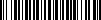 